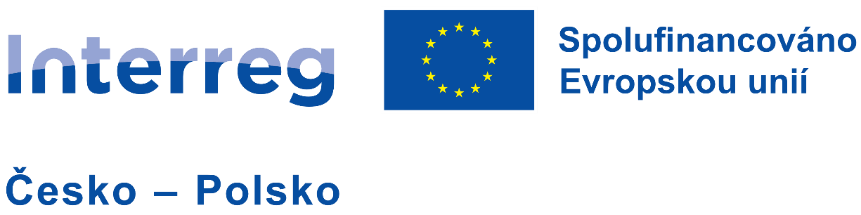 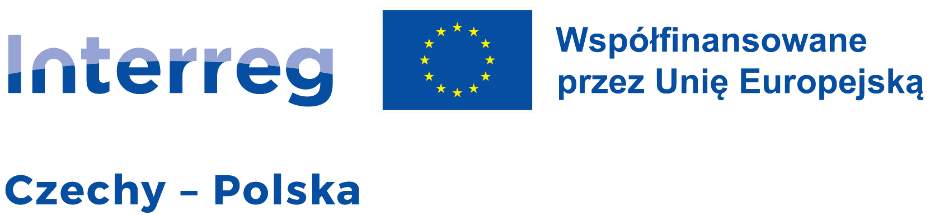 Směrnice PRO ŽadateleFondU malých projektů V EUROREGIONU BESKYDYPRIORITA 2 – CESTOVNÍ RUCHCíl 2.1 - Lepší přeshraniční využití potenciálu udržitelného cestovního ruchu pro hospodářský rozvoj česko-polského pohraničíProgram Interreg Česko – Polsko 2021 - 2027 WYTYCZNE DLA WNIOSKODAWCYFundusz MAⱢYCH PROJEKTÓW W EUROREGIONU BESKIDYPRIORYTET 2 -TURYSTYKACel nr 2.1 - Lepsze transgraniczne wykorzystanie potencjału turystyki zrównoważonej dla rozwoju gospodarczego pogranicza czesko-polskiegoProgram Interreg Czechy – Polska 2021 - 2027 	Účinnost od 1.2.2024, verze 1Wersja obowiązująca od 1.2.2024, wersja 1ÚvodSměrnice pro žadatele, kterou právě držíte v ruce, stanovuje metodické postupy pro přípravu projektových žádostí a obsahuje relevantní informace, které by měl znát žadatel o dotaci z Fondu malých projektů v Programu přeshraniční spolupráce programu Interreg Česko – Polsko 2021-2027.Fond malých projektů (dále jen FMP) tvoří součást programu Interreg Česko – Polsko v období 2021-2027. Fond malých projektů je realizován dle č. 25 nař. (EU) 2021/1059.Fond malých projektů je specifickým nástrojem pro podporu menších projektů lokálního významu vykazujících přeshraniční dopad. Hlavním cílem je rozvíjet a podporovat spolupráci mezi komunitami na obou stranách hranice, především v oblasti kultury, sociálních a ekonomických vztahů.Pro Fond malých projektů platí pravidla stanovená pro program Interreg Česko – Polsko a pravidla popsaná v aktuálně platné verzi Směrnice pro žadatele. Tyto dokumenty jsou pro Fond malých projektů závazné.Pokud není ve Směrnici pro žadatele uvedeno jinak, řídí se malé projekty Fondu malých projektů standardní programovou dokumentací a v ní stanovenými postupy pro standardní projekty.Vlastní realizace Fondu malých projektů je účelově regulována tak, aby tyto projekty plnily účel, ke kterému byly předloženy a mohly tak být spolufinancovány z prostředků Programu. Zásady řízení Fondu malých projektů navazují na základní pravidla stanovená v Programovém dokumentu. Směrnice doplňuje Programový dokument o detailní, odlišné postupy pro řízení a implementaci Fondu v příslušných částech implementace.Změny (revize) Směrnice pro žadatele jsou prováděny vydáním nového znění Směrnice pro žadatele. Datum počátku platnosti daného nového vydání Směrnice pro žadatele je vždy uvedeno na titulní straně dokumentu.1. základní charakteristika fondU malých projektůFond malých projektů (FMP) je nástrojem pro podporu menších projektů lokálního významu vykazujících přeshraniční dopad. Realizován je formou projektů na Fondu malých projektů, které pokrývají v souhrnu celé programové území a jsou řízeny šesti euroregiony: Nisa – Nysa, Glacensis – Glacensis, Praděd – Pradziad, Silesia – Silesia, Těšínské Slezsko – Śląsk Cieszyński, Beskydy – Beskidy.1.1 podporované územíFond malých projektů pokrývá celé území programu tak, jak je vymezeno v základních programových dokumentech. Správní území okresů/obcí spadajících do působnosti Správce Fondu malých projektů v Euroregionu Beskydy:Mikroregion Žermanické a Těrlické přehrady – obce Albrechtice, Bruzovice, Dolní Domaslavice, Horní Bludovice, Horní Domaslavice, Lučina, Pazderna, Soběšovice, Těrlicko, ŽermaniceSdružení měst a obcí Region Slezská brána – obce Kaňovice, Paskov, Řepiště, Sedliště, Šenov, Václavovice, Vratimov, ŽabeňZájmové sdružení Frýdlantsko–Beskydy – obce Baška, Bílá, Čeladná, Frýdlant nad Ostravicí, Janovice, Kunčice pod Ondřejníkem, Lhotka, Malenovice, Metylovice, Ostravice, Pržno, Pstruží, Staré HamryDobrovolný svazek obcí Olešná – obce Frýdek-Místek, Staré Město, SviadnovSdružení měst a obcí povodí Ondřejnice – obce Brušperk, Fryčovice, Hukvaldy, Kateřinice, Kozlovice, Krmelín, Palkovice, Petřvald, Stará Ves nad Ondřejnicí, StaříčSdružení obcí povodí Morávky – obce Dobratice, Dobrá, Krásná, Morávka, Nižní Lhoty, Nošovice, Pražmo, Raškovice, Vojkovice, Vyšní LhotySdružení obcí povodí Stonávky – obce Dolní Tošanovice, Hnojník, Horní Tošanovice, Komorní Lhotka, Ropice, Řeka, Smilovice, Střítež, Třanovice, Vělopolí(na české straně)a okresu żywiecki, pszczyński, města Bielsko-Biała a části okresu bielskiego: obce Bestwina, Buczkowice, Czechowice-Dziedzice, Kozy, Porąbka, Wilamowice, Wilkowice a město Szczyrk (na polské straně).ÚZEMNÍ ZAMĚŘENÍProjekt musí být, až na výjimky, realizován v programovém území, které je tvořeno následujícími regiony NUTS: Malý projekt nebo jeho část se může uskutečňovat mimo programové území pouze za předpokladu, že: předmětné aktivity byly uvedeny v žádosti jako aktivity realizované mimo programové území a schváleny euroregionálním řídícím výborem;mají přeshraniční dopad a přispívají k cílům příslušného Fondu malých projektů.Euroregion Beskydy jakožto organizace působící v prostoru Trojzemí, tj. hraniční oblasti mezi Českou republikou, Polskou republikou a Slovenskou republikou, umožňuje zahrnout do malých projektů i účastníky ze Slovenské republiky. Podmínkou je, že účastníci ze Slovenska budou početně nejmenší skupinou, tedy nesmí početně převažovat ani české, ani polské účastníky.1.2 Správce Fondu Malých projektůFond malých projektů je spravován prostřednictvím Správců Fondu malých projektů. Správci FMP jsou euroregiony. Určení Správce a rozsah jeho územní působnosti je stanoveno po dohodě příslušných regionálních a územních orgánů s ŘO/NO. Funkci Správce pro prioritu 2 – cestovní ruch v Euroregionu Beskydy vykonává:REGION BESKYDY, zájmové sdružení právnických osob, se sídlem: náměstí Svodoby 6, 738 01  Frýdek-Místek, IČ: 706 32 073Základní povinnosti Správce ve vztahu k žadatelům Zveřejnění výzvy pro předkládání žádostí o dotaci z FMP Poskytování informací potenciálním žadatelům včetně termínů zasedání EŘV Příjem žádostí o dotaci na malé projekty Kontrola formálních náležitostí a přijatelnosti projektových žádostí Zajištění hodnocení malých projektů prostřednictvím expertůPříprava podkladů pro EŘV a samotného jednání EŘV Vyhotovení zápisu z jednání EŘV Oznámení úspěšným/neúspěšným žadatelům o výsledku zasedání EŘV Příprava a podepisování Smluv o financování malých projektu s úspěšnými žadateli Příjem a administrativní vyřízení žádostí o změnu malých projektů Provádění ověření/kontrol na místě Funkce odvolacího orgánu proti rozhodnutí EŘV či jinému rozhodnutí o malém projektu, resp. ustavení odvolacího orgánu Příjem Žádosti o platbu od Konečných uživatelůKontrola ukončených projektů Zpracování Prohlášení o uskutečněných výdajích za projekt FMP Vypracování a předložení Žádosti o platbu za projekt FMP – zpravidla 1x za 3 měsícePřevod finančních prostředků EFRR obdržených od Finančního útvaru Konečným uživatelům Hlášení nesrovnalostí u malých projektů Konečných uživatelů CRR a ŘO/NO Zajištění ex-post kontroly udržitelnosti malých projektů1.3 Vhodný Žadatel a partner projektuMalé projekty musí být realizovány alespoň jedním českým projektovým partnerem a alespoň jedním polským projektovým partnerem. Pro podporu malého projektu není rozhodující, zda má partner sídlo v programovém území. Důležité je, aby malé projekty měly příznivý dopad ve společném programovém území. Vhodný žadatel malého projektu musí mít právní subjektivitu. Výjimkou jsou organizační složky bez právní subjektivity, které jsou složkami subjektů se sídlem mimo území působnosti příslušného Správce, ale na území příslušného Správce působí. Tyto subjekty, jejichž přehled je uveden v příloze č. 3, mohou být také vhodnými žadateli.1.4 ROZPOČET Fondu malých projektůFond malých projektů Euroregionu Beskydy – cíl 2.1 má k dispozici částku 1 042 760 €. 1.5 financování malých projektůPro malé projekty je pro programové období 2021-2027 stanoveno následující závazné rozdělení podílů spolufinancování na celkových způsobilých výdajích projektu:Pro české příjemce malých projektů není spolufinancování ze státního rozpočtu.U polských příjemců malých projektů v případě nevládních organizací v souladu s čl. 3 odst. 2 zákona ze dne 24. dubna 2003 o veřejně prospěšné činnosti a dobrovolnictví (Sb. zákonů z roku 2022, položka 1327, v platném znění), sdružení územních samosprávných celků a evropských seskupení územní spolupráce je spolufinancováno ze státního rozpočtu do výše 10 % způsobilých výdajů.Navíc může polský příjemce malého projektu, který je nevládní organizací podle čl. 3 odst. 2 zákona ze dne 24. dubna 2003 o veřejně prospěšné činnosti a dobrovolnictví, sdružování územních samosprávných celků a Evropské seskupení pro územní spolupráci získat další finanční podporu z fondů Ministerstva rozvoje a regionální politiky, a to maximálně 50 % plánovaného spolufinancování ERDF tohoto příjemce, v souladu s uzavřenou smlouvou nebo rozhodnutí o spolufinancování uvedené v žádosti o grantovou finanční podporu. Finanční podpora je poskytována v EUR formou bezúročného vracení plateb.Způsob financování malého projektuProgram neumožňuje zálohové platby ani průběžné proplácení výdajů při realizaci malého projektu z prostředků Fondu. Žadatel (tj. Konečný uživatel) podpisem smlouvy potvrzuje schopnost zajistit 100 % předfinancování. Po ukončení malého projektu a předložení příslušných dokumentů mu budou z prostředků Fondu zpětně proplaceny způsobilé výdaje, maximálně však ve výši přiznané dotace.1.6 velikost malého projektuFond malých projektů umožňuje žádat o dotaci z EFRR do maximálně 30 000 EUR nebo 40 000 EUR (v případě malých projektů zaměřených na drobnou infrastrukturu v cestovním ruchu).Pro malé projekty aplikující princip vedoucího partnera je max. výše dotace dvojnásobná. Celkový rozpočet projektu nesmí přesáhnout dvojnásobek maximální výše dotace.U jednotlivých výzev může Správce nastavit i nižší limit.Minimální výše malých projektů je 2 000 €.U malých projektů zaměřených na drobnou infrastrukturu v cestovním ruchu se limit maximální výše pro celkové náklady považuje za dodržený i v případě, že malý projekt je součástí větší investice, jejíž celkové náklady tento limit překračují. To platí ale pouze za předpokladu, že ta část, která je realizovaná v rámci malého projektu, představuje ucelený, samostatně fungující produkt, má přínos k cílům daného FMP a limit pro celkové náklady nepřekračuje.1.7 TYPY Malých projektů Podporovány jsou dva typy malých projektů:s vedoucím partnerem, kdy vedoucí i projektoví partneři mají finanční příspěvek;samostatně realizované, kdy finanční příspěvek má pouze projektový partner, který projekt předkládá.PROJEKTY S vedoucím partneremPrincip spočívá v tom, že jeden z projektových partnerů přebírá odpovědnost za malý projekt jako celek vůči Správci FMP a stává se Vedoucím partnerem. Vedoucí partner předkládá společnou projektovou žádost Správci FMP. U malého projektu s Vedoucím partnerem musejí být splněna čtyři kritéria spolupráce: společná přípravaspolečná realizace společné financování společný personálU projektů s partnerem z jiného euroregionu platí pravidlo, že se na tohoto partnera vztahují pravidla toho FMP, odkud pochází vedoucí partner (tj. euroregion, z jehož FMP se malý projekt podpoří).PROJEKTY Samostatně realizovanéSamostatně realizovaný malý projekt bez finanční účasti zahraničního partnera. Žadatel na jedné straně hranice žádá o finanční prostředky u Správce FMP, a to na celý malý projekt, který řídí. Jeho partner se projektu účastní ve fázi přípravy a realizace, zapojuje do malého projektu vlastní personál.Samostatně realizované malé projekty musí naplňovat minimálně 3 kritéria spolupráce:společná přípravaspolečná realizace společný personálKritéria SPOLUPRÁCE Míra naplnění jednotlivých kritérií spolupráce bude předmětem samostatného hodnocení a následně i průběžné kontroly ze strany Správce. Požadavky na splnění kritérií spolupráce jsou následující:Společná příprava projektu s partnerem z druhého státuSpolečná příprava spočívá v tom, že se partneři z obou zemí podílejí na plánování projektu. Partneři spolu pravidelně komunikují, příležitostně se setkávají a podílí na celém procesu přípravy projektu od formulování projektové ideje, přes její konzultování až po zpracování žádosti o podporu.Společná realizace projektu s partnerem z druhého státuSpolečná realizace spočívá v tom, že se partneři z obou zemí podílejí narealizaci aktivit vedoucích k naplnění cílů projektu. Partneři mají zpracován společný plán aktivit včetně harmonogramu prací. Aktivity plánované v projektu spolu souvisí z časového i věcného hlediska a vhodně se doplňují. Partneři se aktivně podílejí na aktivitách partnera/partnerů z druhé strany hranice. Projekt je společně propagován.Společný personálSpolečný personál se podílí na všech podstatných aktivitách projektu. V rámci projektu jeustanoven ze zástupců zapojených partnerů společný projektový tým, který má stanovenapravidla spolupráce, např. je určen vedoucí týmu, jsou rozděleny úkoly a kompetence jeho členů, určena pravidla komunikace a setkávání apod. Tento tým realizuje projekt po celou dobu jeho realizace společně.Společné financování projektu (pouze u projektů s Vedoucím partnerem)  Společné financování je splněno za předpokladu, že podíl partnera/rů z druhého státu je ve výši min. 10 % z celkových způsobilých výdajů projektu. Závazné je rozdělení rozpočtu po kontrole přijatelnosti správcem. Míra financování projektu by měla být přiměřená vzhledem k plánovaným aktivitám jednotlivých partnerů. Podmínkou je, aby výdaje každého z partnerů byly v kontextu projektu odůvodněné a aktivity, na které jsou plánovány, byly u všech partnerů nezbytné a měly jednoznačnou přidanou hodnotu pro dosažení cílů projektu. Pokud je jediným žadatelem ESÚS, je kritérium automaticky splněno.1.9 Přeshraniční Dopad malého projektu Malý projekt musí mít dopad na programové území po obou stranách hranice a přinášet užitek obyvatelům a návštěvníkům podporovaného území. Přeshraniční dopad projektu bude předmětem samostatného hodnocení. Pokud projekt získá dotaci, přeshraniční dopad bude průběžně kontrolován.1.10 DoBa realizace malého projektu Zahájením fyzické realizace malého projektu se rozumí datum započetí aktivit směřujících k naplnění vlastního obsahu a cílů malého projektu (např. započetí stavebních prací apod.). Dokončením malého projektu se rozumí datum ukončení fyzické realizace malého projektu (např. předání stavby, ukončení kulturní akce, vypracování studie apod.). Je to tedy datum, kdy Konečný uživatel plánuje ukončit veškeré aktivity související s vlastní realizací malého projektu. Doba trvání malého projektu je zpravidla 12 měsíců, v odůvodněných případech 18 měsíců. Doba trvání je uvedena ve Smlouvě o financování malého projektu.2. PrioritaFond malých projektů Euroregionu Beskydy – cíl 2.1 je realizován v prioritě 2 – CESTOVNÍ RUCH2.1 Priorita 2 – Cestovní ruch Priorita je zaměřena na podporu v oblasti kultury a cestovního ruchu, jejímž cílem je udržitelným způsobem zlepšit využití potenciálu cestovního ruchu pro hospodářský rozvoj pohraničí. Realizované malé projekty musí přispívat k cílům FMP ER Beskydy, jimiž jsou:zatraktivnění turistické nabídky a zvýšení povědomí o ERB jako společné turistické destinaci,omezování sezónnosti cestovního ruchu,posílení ekonomického významu turismu v regionu, přivedení návštěvníků i do méně exponovaných lokalit s přihlédnutím k jejich turistické kapacitě, větší využití potenciálu tradičních lidových staveb a typické architektury pro rozvoj cestovní ruch,větší využití průmyslové historie území pro rozvoj cestovního ruchu,zlepšení přístupnosti kulturních a přírodních památek,  zlepšení drobné infrastruktury pro cykloturistiku,zvýšení počtu muzejních expozic,zvýšení odborné kvalifikace pracovníků v cestovním ruchu a tím úrovně poskytovaných služeb.Podporované aktivity:Podpora vzniku nových, resp. rozvoj stávajících prvků cestovního ruchuPodporovány jsou takové prvky cestovního ruchu, jejichž cílem je rozšířit, příp. propojit stávající nabídku turistických produktů v daném regionu. Financovány mohou být následující aktivity:oprava, revitalizace a / nebo zpřístupnění hmotných památekpodpora rozvoje muzeí a expozicveřejná turistická infrastrukturanehmotné kulturní dědictví.Cílem těchto opatření je podpořit projekty a investice, které doplní nabídku cestovního ruchu v dané přeshraniční lokalitě tak, že bude tvořit jednotný a komplexní produkt cestovního ruchu.S ohledem na cíl rozvíjet cestovní ruch trvale udržitelným způsobem bude program u prvků cestovního ruchu podporovat taková eco-inovativní řešení, která přispějí k minimalizaci dopadu na klima. Může jít např. o podporu energeticky úsporných řešení či využití obnovitelných zdrojů energie v rámci budované infrastruktury cestovního ruchu. Příkladem může být např. infocentrum s instalovanými obnovitelnými zdroji energie (np. solární panely), nasvícení památek úspornými zdroji osvětlení, instalace zelených střech na budovách apod. Kde to bude možné, bude program podporovat využití recyklovaných materiálů.Propojování a vytváření produktů cestovního ruchu a jejich propagacePodporovány jsou takové aktivity, které pomohou upevnit povědomí potenciálních návštěvníků o česko-polském pohraničí jako společném turistickém regionu. Financovány mohou být následující aktivity:navrhování a realizace společných koncepčních řešení pro rozvoj, propagaci (s akcentem na moderní a udržitelné formy) a využívání kulturního a přírodního dědictví;propojování a rozvoj stávajících produktů cestovního ruchu (np. vznik společné značky), případně aktivity spojené se vznikem nových přeshraničních produktů.  Podpora doprovodných aktivit souvisejících s rozvojem cestovního ruchu Podporovány jsou aktivity související se snahou zmírnit negativní dopady cestovního ruchu nejen pro chráněná území a území v bezprostřední blízkosti chráněných území, ale také pro místní obyvatele, žijící v turisticky exponovaných lokalitách. Dále jsou podporovány aktivity zlepšující kvalitu poskytovaných služeb a zvyšující turistickou atraktivitu česko-polského území jako významného turistického regionu. Financovány mohou být tyto aktivity: monitoring návštěvnosti jazykové a odborné vzdělávání pracovníků v cestovním ruchu výměnné stáže pracovníků v cestovním ruchuZpůsobilí příjemci:orgány veřejné správy, jejich svazky a sdruženíorganizace, subjekty, jednotky zřizované a zakládané orgány veřejné správynestátní neziskové organizaceEvropské seskupení pro územní spoluprácicírkve a náboženské spolkyasociace a sdružení působící v oblasti cestovního ruchu, vč. destinačních společnostivzdělávací instituce včetně vysokých školhospodářské komoryHlavní cílové skupiny:obyvatelé přeshraničního regionuturisté a návštěvníci regionusamosprávy turistických lokalitorganizace občanské společnostipodnikatelské subjekty v cestovním ruchu a na něj navázaných odvětvích3. MALÉ PROJEKTY – PŘEDKLÁDÁNÍ PROJEKTOVÝCH ŽÁDOSTÍ, PRAVIDLA PRO REALIZACI 3.1 Projekty se Zjednodušenou metodou vykazováníPodle čl. 25 odst. 6 nařízení (EU) 2021/1059 (Interreg) musí malé projekty v rámci FMP využívat zjednodušené metody vykazování.Při zjednodušeném vykazování nejsou náklady vykazovány na základě skutečně vzniklých a uhrazených výdajů, ale na základě předem stanovených metod. V případě priority 2.1 se využívá jednorázové částky a paušálních sazeb. Jednorázová částka vznikne kombinací návrhu rozpočtu a paušálních sazeb.V případě zjednodušeného vykazování nákladů příjemce nemusí při závěrečném dokladování projektu skutečné náklady dokladovat a takto vykázané náklady nebudou ani předmětem kontrol ze strany kontrolorů nebo auditního orgánu. Ale v případě metody návrhu rozpočtu může být sestavení rozpočtu předmětem kontrol ze strany kontrolorů nebo auditního orgánu. Tyto skutečnosti ovšem nezbavují příjemce povinnosti řádně vést účetnictví/daňovou evidenci. Jednorázová částka (lump sum)Představuje fixní předem stanovenou částku, která má pokrýtnáklady projektu. Malý projekt může být rozdělen i na více částí (milníků), které ale musí být obsahově ucelené a mít definované jasné výstupy naplňující účel, na který se podpora malého projektu poskytuje. Projekt nelze rozdělit na části jen podle časového hlediska. Schválený návrh rozpočtu bude vyplacen jako jedna jednorázová částka nebo v případě více částí malého projektu více jednorázových částech (lump sum).Ke každé jednorázové částce musí být jasně definován výstup. Na základě ověření výstupu budeSprávcem vyplacena schválená jednorázová částka. Jednorázová částka je vyplacena pouze tehdy,pokud byl výstup malého projektu nebo jeho části zcela splněn.Paušální sazba Paušální sazbu lze charakterizovat jako pravidly předem stanovené procento z definovaného základu. Výše paušální sazby je stanovena na základě Nařízení EFRR a Interreg nařízení, nebo na základě spravedlivých, nestranných a ověřitelných metod. Náklady odvozené paušální sazbou nemusí být pro účely kontroly podloženy žádnými doklady (skutečné náklady nejsou relevantní). Kontrolor posuzuje pouze ty náklady, na které je paušální sazba navázána.V rámci Fondu jsou využívány následující paušální sazby: - paušální sazba pro náklady na zaměstnance, - paušální sazba pro náklady na cestování a ubytování, - paušální sazba pro kancelářské a administrativní náklady3.1.1 Návrh rozpočtu (Draft budget)Metoda návrhu rozpočtu je metodou výpočtu jednorázové částky a je využívána u těchto typů projektů:malé projekty zaměřené na drobnou infrastrukturu v cestovním ruchuostatní malé projekty V případě metody návrhu rozpočtu (draft budget) jsou v rozpočtu navrženy náklady jednotlivých kategorií nákladů. V rámci podání žádosti malého projektu ve FMP žadatel předloží detailní návrh rozpočtu rozdělený na zapojené partnery projektu. Návrh rozpočtu je kontrolován v rámci kontroly přijatelnosti Správcem FMP. Náklady uvedené v rozpočtu musí odpovídat zásadě hospodárnosti, účelnosti a ekonomické efektivnosti. Každá položka rozpočtu musí být jasně propojena s výstupem projektu, být vysvětlena a naplánovaná účelně. Požadované množství jednotlivých služeb a vybavení musí odpovídat rozsahu projektu.Rozpočet bude kontrolován z hlediska výše jednotlivých výdajů (jednotkových cen), z hlediska struktury výdajů a z hlediska požadovaného množství jednotlivých služeb a vybavení. Za všech okolností je příjemce povinen dodržovat pravidla efektivity vynakládaných výdajů, z tohoto důvodu je třeba v konkrétních případech zvážit, zda je opravdu nutná koupě určitého vybavení či zařízení a zda by nebyl efektivnější např. pronájem nebo leasing.V případě pozitivní kontroly ze strany Správce FMP je žádost včetně rozpočtu předložena Euroregionálnímu řídicímu výboru v rámci schvalování projektu. Pokud Euroregionální řídicí výbor projekt schválí, z návrhu rozpočtu se stává jednorázová částka (lump sum). Vyúčtování na základě skutečných nákladů se v tomto případě neprovádí.Schválený návrh rozpočtu bude vyplacen jako jedna jednorázová částka nebo v případě více částí malého projektu více jednorázových částech (lump sum). Ke každé jednorázové částce musí být jasně definován výstup. Na základě ověření výstupu bude Správcem vyplacena schválená jednorázová částka. Jednorázová částka je vyplacena pouze tehdy, pokud byl výstup malého projektu nebo jeho části zcela splněn.Malý projekt může být rozdělen i na více částí (milníků), které ale musí být obsahově ucelené a mít definované jasné výstupy naplňující účel, na který se podpora malého projektu poskytuje. Projekt nelze rozdělit na části jen podle časového hlediska. 3.1.1.1 Malé projekty zaměřené na drobnou infrastrukturu v cestovním ruchu Pro zařazení mezi malé projekty zaměřené na drobnou infrastrukturu v cestovním ruchu je rozhodující hranice 50 % podílu souhrnu kapitol „Náklady na vybavení“ a „Náklady na stavební práce“ na celkových způsobilých výdajích daného projektu.V případě malých projektů zaměřených na drobnou infrastrukturu v cestovním ruchu žadatel předkládá stavební rozpočet v podrobném rozčlenění a nacenění dle ceníkových soustav. Žadatel dokládá položkový rozpočet stavebních prací vypracovaný na základě ocenění výkazu výměr ve formátu pdf a v elektronickém výstupu ze softwaru pro rozpočtování.Rozpočet stavebních prací je nutné členit na stavební objekty, popř. dílčí stavební nebo funkční celky, případně jiné obdobné části. Kontrolu návrhu rozpočtu v rámci kontroly přijatelnosti provádí odborní experti se zkušenostmi a dostatečnou odborností v oblasti stavebních výdajů. Při kontrole rozpočtu je nutné ověření nejen výše jednotlivých položek, ale i jejich množství a celkové skladby rozpočtu (tj. toho, zda v rozpočtu nejsou zahrnuty položky, které nejsou nezbytné). Pokud rozpočet projektu obsahuje ještě další náklady (kromě stavebních), bude také použita metoda návrhu rozpočtu. Při kontrole návrhu rozpočtů tohoto typu malých projektů bude Správce pro posouzení adekvátnosti nákladů externích služeb a vybavení využívat Katalog cen - mediány, který je vytvořen jako seznam typických (opakujících se) nákladů tohoto typu malých projektů. V případě, že žadatel v návrhu rozpočtu překročí medián pro daný náklad, Správce si vyžádá zdůvodnění. Pokud je zdůvodnění žadatele smysluplné, může být vyšší náklad Správcem uznán.V případě, že náklad není v Katalogu cen a je výše nákladu vyšší než 1 000 EUR, provede žadatel vždy průzkum trhu a doloží alespoň 3 srovnatelné nabídky. Předmětem kontroly ze strany Správce v tomto případě není pouze výsledná cena, ale i způsob provedení průzkumu trhu, aby Správce získal ujištění, že předmět plnění byl vymezen dostatečně podrobně a srozumitelně a odpovídá potřebám projektu a jeho cílům.Ostatní kategorie nákladů se stanoví formou paušálů z naceněných kategorií nákladů - 20% personální náklady, z toho 15% administrativní náklady, a 15% cestovné. Žadatel se může rozhodnout, že paušál na personální náklady nárokovat nebude.3.1.1.2 Ostatní malé projekty V rámci FMP mohou být realizovány i malé projekty neinvestičního charakteru, pokud takové projekty budou zapadat do zaměření a cílů daného FMP. Může se jednat např. o marketing v cestovním ruchu.I u těchto typů malých projektů je využívána metoda návrhu rozpočtu. Žadatel připraví položkový rozpočet pro dvě kategorie nákladů:externí služby vybavení. Ostatní kategorie nákladů se stanoví formou paušálů z těchto dvou kontrolovaných kategorií nákladů - 20% personální náklady, z toho 15% administrativní náklady, a 15% cestovné. Žadatel se může rozhodnout, že paušál na personální náklady nárokovat nebude.Při kontrole návrhu rozpočtů tohoto typu malých projektů bude Správce pro posouzení adekvátnosti nákladů externích služeb a vybavení využívat Katalog cen - mediány, který je vytvořen jako seznam typických (opakujících se) nákladů tohoto typu malých projektů. V případě, že žadatel v návrhu rozpočtu překročí medián pro daný náklad, Správce si vyžádá zdůvodnění. Pokud je zdůvodnění žadatele smysluplné, může být vyšší náklad Správcem uznán. V případě, že náklad není v Katalogu cen a je výše nákladu vyšší než 1 000 EUR, provede žadatel vždy průzkum trhu a doloží alespoň 3 srovnatelné nabídky. Předmětem kontroly ze strany Správce v tomto případě není pouze výsledná cena, ale i způsob provedení průzkumu trhu, aby Správce získal ujištění, že předmět plnění byl vymezen dostatečně podrobně a srozumitelně a odpovídá potřebám projektu a jeho cílůmNáklady v Katalogu cen budou navyšovány o průměr míry inflací ČR a Polska dle údajů Eurostatu vždy k 1. únoru daného kalendářního roku.HLEDISKA ZPŮSOBILOSTI VÝDAJŮ Výdaje, které nejsou v souladu se zásadami a pravidly stanovenými v této kapitole nebo výdaje vzniklé nad rámec rozpočtových výdajů projektu uvedených ve smlouvě, je partner povinen hradit z vlastních zdrojů.Přiměřenost výdajeVýše výdaje musí odpovídat cenám v místě a čase obvyklým. Výdaj musí být vynaložen v souladu s principy 3E, tj.: - hospodárnosti (minimalizace výdajů nutných k dosažení cílů projektu při dodržení odpovídající kvality stanoveného cíle), - účelnosti (přímá vazba na cíle projektu a nezbytnost pro jeho realizaci), - efektivnosti (minimalizace poměru mezi vynaloženými prostředky a dosaženými výstupy). Pokud není určitý vstup v projektu zcela využíván nebo neslouží zcela pro naplnění cílů projektu, je za způsobilý výdaj považována pouze poměrná (alikvotní) část z jeho výše stanovené dle pravidel u jednotlivých typů.Zákaz dvojího financováníVýdaj nebo jeho část nesmí být financován z veřejných zdrojů dvakrát. Pokud se na financování výdaje nebo jeho části podílí více veřejných zdrojů, nesmí jejich součet překročit 100 % hodnoty výdaje.PRAVIDLA ZPŮSOBILOSTI PRO KONKRÉTNÍ KATEGORIE VÝDAJŮ Výdaje na přípravu projektu Výdaje na přípravu projektu nejsou v rámci Fondu malých projektů způsobilé.Náklady na zaměstnance Způsobilým výdajem v rámci Fondu malých projektů jsou náklady na zaměstnance vykazované paušální sazbou ve výši 20 % ze součtu výdajů na externí služby, výdajů na vybavení a v případě malých projektů zaměřených na drobnou infrastrukturu v cestovním ruchu i výdajů na stavební práce. Podmínkou pro možnost využití paušální sazby je, že organizace žadatele/partnera má alespoň jednoho zaměstnance. Splnění podmínek pro využití paušálních sazeb Správce zkontroluje při kontrole návrhu rozpočtu. U personálních nákladů si Správce v případě potřeby vyžádá prokázání zaměstnance např. předložením pracovní smlouvy, DPP/DPČ apod.Kancelářské a administrativní náklady Způsobilým výdajem v rámci Fondu malých projektů jsou kancelářské a administravitní náklady vykazované paušální sazbou ve výši 15 % z nákladů na zaměstnance. Náklady na cestování a ubytování Způsobilým výdajem v rámci Fondu malých projektů jsou náklady na cestování a ubytování vykazované paušální sazbou ve výši 15 % z nákladů na zaměstnance.V souvislosti s úhradou nákladů na cestování a ubytování paušální sazbou je partner povinen uskutečnit alespoň jednu pracovní cestu v průběhu životního cyklu projektu. Splnění podmínek pro využití paušálních sazeb Správce zkontroluje při kontrole návrhu rozpočtu. U cestovních nákladů existence služební cesty musí vyplývat z popisu aktivit projektu v žádosti.Náklady na externí odborné poradenství a služby V rámci Fondu malých projektů jsou stanoveny jako součást jednorázové částky; žadatel vytváří rozpočet projektu tak, že detailně navrhne náklady této kategorie výdajů pro zajištění cíle malého projektu.Náklady na externí odborné poradenství a služby jsou omezeny na služby a poradenství poskytované jiným subjektem, než je samotný příjemce nebo partner.Náklady na vybavení V rámci Fondu malých projektů jsou stanoveny jako součást jednorázové částky; žadatel vytváří rozpočet projektu tak, že detailně navrhne náklady této kategorie výdajů pro zajištění cíle malého projektu. Výdaje jsou způsobilé, pouze pokud je vybavení přímo využíváno cílovou skupinou projektu, která je definovaná v žádosti o podporu. Vybavení, které slouží pro zajištění administrace projektu není v této kapitole způsobilé a je zahrnuto do kapitoly kancelářské a administrativní náklady. Náklady na infrastrukturu a stavební práce Využívají se pouze u malých projektů zaměřených na drobnou infrastrukturu v cestovním ruchu; žadatel vychází ze stavebního rozpočtu v podrobném členění a nacenění dle ceníkových soustav.Způsobilé jsou vždy pouze výdaje na stavební práce související s těmi částmi stavby, které budou využívány pro projekt. Příslušné části stavby je partner povinen vymezit v žádosti o podporu. U společných částí stavby jako je např. střecha může být v takovém případě způsobilá pouze alikvotní část výdajů, která odpovídá poměru užitné plochy budovy, která bude využívaná pro projekt k celkové užitné ploše budovy. Výjimku představují stavební opatření, která slouží pro zpřístupnění částí stavby využívané pro projekt osobám se zvláštními potřebami. Nezpůsobilé výdajeMezi nezpůsobilé výdaje patří:  náklady související s kolísáním směnných kurzů (kurzové rozdíly); úroky z dlužných částek (úvěrů, půjček apod.); pokuty, finanční sankce a výdaje na právní spory a soudní spory; náklady na dary;náklady na propagační předměty;ceny v soutěžích, jejichž hodnota přesahuje 50 EUR za kus;vnitrostátní finanční transakce; nákup materiálu, služeb, náhradních dílů na údržbu investic pořízených v rámci projektu a poskytování služeb v době udržitelnosti projektu (Nezpůsobilý je např. nákup nebo pronájem licence na období po ukončení realizace projektu apod);alkoholické nápoje; věcné příspěvky (poskytnutí neplacené dobrovolné práce, stavebních prací, zboží, služeb, pozemků, nemovitostí, u nichž nebyla provedena platba);náklady na externí řízení projektu, pokud jsou náklady na zaměstnance vykazovány paušální sazbou;náklady na externí účetní služby projektu, pokud jsou náklady na zaměstnance vykazovány paušální sazbou;posudky, poradenství v oblasti odvolání příjemce proti rozhodnutí národního kontrolora, rozhodnutí ŘO apod.;výdaje na kulturní a umělecké činnosti – honoráře nad 625 EUR na 1 účinkujícího (Účinkujícím je míněna jak 1 osoba, tak 1 soubor/skupina) nebo 2500 EUR na 1 partnera - na všechny honoráře (Tento limit neplatí pro projekty, u kterých kulturní a umělecké činnosti přímo přispívají k hlavnímu cíli projektu a jsou nástrojem k jeho dosažení - např. projekty, jejichž cílem je propagace hmotného a nehmotného kulturního dědictví prostřednictvím pořádání kulturních akcí. Výjimku z limitu lze udělit na základě posouzení žádosti o podporu v rámci kontroly přijatelnosti.)Způsobilost výdajů může být dále také omezena v rámci konkrétních výzev k předkládání projektů. V rámci projektu Fond malých projektů v Euroregionu Beskydy nebudou propagační předměty způsobilým výdajem.3.2 indikátory výstupu a výsledku ve FMPIndikátory výstupu a výsledku jsou uvedeny přílohách č.8 a 10. Hlavní principy práce s výstupovými indikátory:každý malý projekt musí zvolit nejméně jeden indikátor výstupu,všechny vybrané indikátory musí mít stanovenu cílovou hodnotu, kterou projekt plánuje dosáhnout,z hlediska naplnění indikátoru je rozhodující celková dosažená hodnota na úrovni celého projektu,u všech vybraných indikátorů je nutné zvolit datum cílové hodnoty – nesmí být pozdější, než je datum ukončení malého projektu,všechny vybrané indikátory je nutné během realizace malého projektu sledovat a dosažené hodnoty vykázat.Hlavní principy práce s výsledkovými indikátory:každý projekt musí zvolit nejméně jeden indikátor výsledku,každý projekt může volit pouze indikátory přiřazené dané výzvě; z nich musí ovšem zvolit všechny indikátory, které jsou pro jeho projekt relevantní,všechny vybrané indikátory musí mít stanovenu cílovou hodnotu, kterou projekt plánuje dosáhnout,u všech vybraných indikátorů je nutné zvolit datum výchozí a cílové hodnoty,všechny vybrané indikátory výsledku je nutné během projektu sledovat a dosažené hodnoty vykázat,u některých indikátorů výsledku se dosažená hodnota vykazuje až v období jednoho roku po skončení projektu.Možné indikátory:výstupový indikátor RCO77 - Počet podpořených lokalit v oblasti kultury a cestovního ruchuvýsledkový indikátor RCR77 - Návštěvníci podpořených lokalit v oblasti kultury a cestovního ruchuvýstupový indikátor RCO87 - Organizace zapojené do přeshraniční spoluprácevýsledkový indikátor RCR84 – Organizace zapojené do přeshraniční spolupráce po dokončení projektuvýsledkový indikátor 910061 - Počet osob se zvýšeným povědomím o podpořených turistických produktechvýstupový indikátor RCO85 - Účast na společných programech odborné přípravyvýsledkový indikátor RCR81 - Dokončené společné programy odborné přípravyU indikátorů je nutné věnovat pozornost následujícím aspektům:Účasti na společných programech odborné přípravy (výstup)Každá fyzická osoba smí být v rámci projektu vykázána pouze jednou. Kontrolor ověří, že prezenční listiny obsahují jméno, příjmení a podpis každého účastníka, a že vykázaná dosažená hodnota odpovídá počtu unikátních jmen na prezenčních listinách malého projektu.Dokončené společné programy odborné přípravy (výsledek)Každý účastník by měl být v rámci projektu započítán maximálně jednou, přestože se třeba účastní více aktivit v rámci projektu. Správce ověří, že vykázaná dosažená hodnota odpovídá počtu unikátních absolventů.Povinná příloha u setkávacích malých projektůMalé projekty, které vykazují indikátor výstupu RCO85 - Účast na společných programech odborné přípravy předloží spolu s žádostí také vyplněnou přílohu č.12 (Příloha pro projekty zaměřené na odbornou přípravu). U projektů s tímto indikátorem se nesledují účastníci v rozdělení na české a polské, ale pro vytvoření předpokladů, že bude projekt přeshraniční, je nutné doložit tuto přílohu. Správce je při kontrole žádosti povinen posoudit, že opatření navržená v příloze pro zajištění účasti cílové skupiny z druhé strany hranice jsou vzhledem k zaměření projektu smysluplná a dostačující. A po skončení realizace projektu je Správce povinen prověřit, že tato opatření byla zrealizována. Pokud nebyla a není ani ze strany příjemce doloženo, že se aktivit účastnila cílová skupina z druhé strany hranice, nebude projekt považován za přeshraniční a nebude možné dotaci vyplatit.Vykazování dosažených hodnot v období po ukončení malých projektůU některých výsledkových indikátorů se dosažená hodnota vykazuje až s jednoletým časovým odstupem po ukončení malého projektu. Týká se to následujících indikátorů:Závaznost cílových hodnot indikátorůCílové hodnoty uvedené v projektové žádosti u výstupových indikátorů jsou pro příjemce dotace závazné. Povinnost vykazovat dosažené hodnoty indikátorůJe nutné, aby všechny realizované malé projekty vykazovaly dosažené hodnoty výstupových i výsledkových indikátorů. Kontrola vykázaných dosažených hodnotSprávce bude kontrolovat vykazované dosažené hodnoty každého malého projektu v souladu s metodickými pokyny v příloze k indikátorům. VEŘEJNÁ PODPORAJiž při přípravě projektové žádosti je nezbytné, aby se žadatel zamyslel, zda připravovaný malý projekt nezakládá veřejnou podporu. Podrobné informace o veřejné podpoře v rámci Programu jsou uvedeny v příloze č. 13.VEŘEJNÉ ZAKÁZKYPartneři projektu nejsou povinni veškeré aktivity projektu realizovat sami, ale mohou využít externích dodavatelů. V případě, že část aktivit nebude zabezpečena partnerem, ale bude realizována na základě jedné nebo více smluv o dodávce zboží, služeb či stavebních prací, musí partner při uzavírání takových smluv postupovat v souladu s národní legislativou, případně dalšími předpisy, které stanovují pravidla pro zadávání veřejných zakázek.Veřejné zakázky nebudou v rámci FMP předmětem kontroly, přesto může být kontrola veřejné zakázky provedena jiným orgánem státní správy. Proto doporučujeme realizovat projekt v souladu s pravidly Programu Interreg Česko-Polsko 2021-2027.Český partner je povinen naplnit ustanovení zákona č. 340/2015 Sb. o zvláštních podmínkách účinnosti některých smluv, uveřejňování těchto smluv a o registru smluv.3.3 Předložení žádosti3.3.1 Formulář projektové žádostiMalé projekty k podání žádosti nevyužívají Monitorovací systém 2021+. Pro malé projekty (FMP) je využíván vlastní systém. Monitorovací systém je dostupný na adrese http://fmp.cz-pl.eu/. V projektové žádosti je třeba vyplnit všechny nezbytné údaje. Žádost je poté finalizována, následně je třeba projektovou žádost exportovat do PDF. Verzi v PDF je nutné elektronicky podepsat a poté podepsanou vložit jako přílohu do systému. Tím je žádost podána u Správce Fondu. Toto podání žádosti u Správce se považuje za zaevidování projektové žádosti. Seznam povinných příloh k projektové žádosti je uveden v dokumentech „Popis společných příloh a příloh českých partnerů k žádosti o podporu“ a „Popis společných příloh a příloh polských partnerů k žádosti o podporu“.Po vyplnění projektové žádosti a kompletaci všech nezbytných příloh se doporučuje ověřit úplnost malého projektu a příloh na základě kritérií uvedených v Check-listu pro kontrolu přijatelnosti. 3.3.2 VÝZVA K PŘEDKLÁDÁNÍ MALÝCH PROJEKTŮV rámci FMP je na celé dotační období vyhlášena pro prioritu 2 kontinuální výzva k předkládání žádostí o dotaci.Příjem žádostí je průběžný, projektové žádosti jsou přijímány v rámci jednotlivých kol kontinuální výzvy. O přidělení dotace rozhoduje EŘV (Euroregionální řídící výbor). Na webových stránkách Správce FMP jsou pravidelně zveřejňovány termíny vyhlášených kol výzvy a konečné termíny, do kterých musí být projektová žádost v rámci příslušného kola výzvy doručena Správci FMP, stejně jako termín zasedání EŘV, který má projednávat malé projekty předložené do daného kola průběžné výzvy. Pro jednotlivá kola výzvy je závazná ta verze Směrnice pro žadatele, která je v platnosti ke dni vyhlášení (začátku) kola výzvy.3.3.3 TÉMATICKÉ ZAMĚŘENÍ JEDNOTLIVÝCH KOL VÝZVY Správce FMP je oprávněn vyhlašovat omezená tematická kola výzvy s určitým zaměřením, která budou určena pouze např. pro určitou oblast aktivit (např. pouze pro zvolený indikátor malého projektu) či pro určitý typ malého projektu (společný, samostatně realizovaný) apod. V případě, že žadatel předloží projektovou žádost, která nesplňuje podmínky stanovené pro aktuální kolo výzvy, je Správce oprávněn tento projekt zamítnout na základě nesplnění kritérií přijatelnosti. 3.3.4 Žadatel je zodpovědný za přípravu a řízení malého projektu, nesmí vystupovat jako zprostředkovatel;má stabilní a dostatečné zdroje financování, aby byla zajištěna kontinuita jeho organizace po celou dobu trvání malého projektu;má zajištěné prostředky na krytí celkových výdajů malého projektu předkládaného do FMP;je schopný prokázat svou způsobilost řídit rozsáhlou škálu činností odpovídající velikosti malého projektu, na který se dotace žádá;oprávněný žadatel může předkládat žádosti o přidělení dotace na malý projekt, jestliže:nebyl v období posledních 10 let, a ani nyní není, v úpadku či předlužen, na jeho majetek nebyl, a není, prohlášen konkurs, ani nebyl zamítnut soudem návrh na prohlášení konkurzu na jeho majetek pro nedostatek majetku, není proti němu pravomocně nařízena exekuce a jeho majetek není spravován soudem či dle zákona, soudního nebo správního rozhodnutí k tomu určenou osobou;nebyl pravomocně odsouzen za přestupek či obdobný delikt majetkového charakteru či povahy;nemá nedoplatky na platbách pojistného na sociální zabezpečení, příspěvku na státní politiku zaměstnanosti a na pojistném na platbách na všeobecné zdravotní pojištění či obdobných platbách a má vyrovnány veškeré své závazky vůči ČR, resp. PR a i všem ostatním členským státům EU;nemá daňové nedoplatky;nebyl a není zapojen do ilegální aktivity poškozující či ohrožující finanční zájmy ČR, resp. PR, jiného členského státu EU či Evropských společenství;nedopustil se porušení smluvních či obecně závazným právním předpisem stanovených povinností v souvislosti s výběrovým či obdobným řízením nebo v souvislosti s poskytováním podpory, dotací, subvencí, apod.;splňuje veškeré podmínky kladené na žadatele definované ve Směrnici pro žadatele.Žadatelé tím, že předloží žádost do Fondu, automaticky prohlašují, že nespadají do žádné z výše uvedených kategorií.V případě zjištění, že žadatel spadá do jedné nebo více výše uvedených kategorií, bude žadatel vyřazen z dalšího procesu administrace.4. malé projekty – Hodnocení, Realizace 4.1 kontrola formálních náležitostí a přijatelnosti Po předložení žádostí o podporu Správce provede Kontrolu formálních náležitostí a přijatelnosti. Každý malý projekt musí přispívat k naplnění alespoň jednoho z uvedených cílů projektu Fond a způsob, jakým projekt přispívá k naplnění konkrétního cíle musí být popsán v projektové žádostiU malých projektů zaměřených na drobnou infrastrukturu v cestovním ruchu provádí kontrolu návrhu rozpočtu v rámci kontroly přijatelnosti odborní experti se zkušenostmi a dostatečnou odborností v oblasti stavebních výdajů. Při kontrole rozpočtu bude ověřena výše jednotlivých položek, jejich množství a celková skladba rozpočtu. Správce provede kontrolu, zda projekt nemá zásadní negativní vliv na životní prostředí. Bližší informace jsou uvedeny v příloze č. 21.Spolu s žádostí o podporu je třeba doložit veškeré povinné přílohy. Výčet příloh naleznete v dokumentech „Popis společných příloh a příloh českých partnerů k žádosti o podporu“ a „Popis společných příloh a příloh polských partnerů k žádosti o podporu“. V případě neúplnosti nebo jiných nesrovnalostí v žádosti vyzve Správce žadatele k doplnění žádosti o podporu. Žadatel má na doplnění žádosti o podporu 10 pracovních dnů. Žádost o podporu může být vracena k doplnění dvakrát. V případě druhé výzvy na doplnění žádosti je termín 5 pracovních dnů.Pokud ani druhé doplnění žadatele není smysluplné a výdaje projektu nesplňují pravidla účelnosti, efektivnosti a hospodárnosti, Správce upraví výši výdajů, případně je zcela z rozpočtu odstraní a žádost o podporu splní kontrolu přijatelnosti.V případě, že žadatel nesrovnalosti v daném termínu neodstraní, je jeho Žádost vyřazena z další fáze hodnocení.Žadatelé budou písemně informováni o finálním výsledku Kontroly formálních náležitostí a přijatelnosti. ŽÁDOST O PŘEZKUM Žadatel má právo požádat o přezkum výsledků Kontroly formálních náležitosti a přijatelnosti.  Žádost o přezkum je možné předložit v nejzazším termínu 5 pracovních dní od doručení příslušného oznámení. Žádost o přezkum předložená po tomto termínu nebude posuzována.Žádost o přezkum proti každému, jednotlivému oznámení je možné podat pouze jednou. Rozhodnutí je konečné. Výsledek vypořádání žádosti o přezkum bude žadateli sdělen prostřednictvím datové schránky nebo doporučeného dopisu.4.2 HOdnocení malých projektůPo Kontrole formálních náležitostí a přijatelnosti jsou u malých projektů hodnoceny finanční a věcné kvality a přeshraniční spolupráce a přeshraniční dopady malých projektů.Hodnocení těchto kritérií provádí nezávislí externí hodnotitelé, kteří mají kvalifikaci a zkušenosti pro hodnocení malých projektů, znalost regionu a problematiky FMP.Přidělení malých projektů k hodnocení externím hodnotitelům provádí Správce, při přidělování respektuje nestrannost hodnotitelů vůči přidělovaným malým projektům a zamezení střetu zájmů.Hodnocení malého projektu je provedeno v závislosti na uvedeném typu malého projektu takto:malé projekty s vedoucím partnerem - 2 hodnotitelé: 1 CZ + 1 PL samostatně realizované malé projekty - 2 hodnotitelé: 1 CZ + 1 PLHodnocení je zaznamenáno do hodnotící tabulky, která je přílohou č.7. Výsledné celkové hodnocení malých projektů je pak stanoveno aritmetickým průměrem počtu bodů přidělených těmito dvěma hodnotiteli.V případě rozdílného hodnocení a v případě velkého bodového rozdílu mezi dvěma hodnotiteli o 20 a více bodů je u malého projektu provedeno tzv. přehodnocení, a to následujícím způsobem:malé projekty s vedoucím partnerem - 1 hodnotitel, a to dle stejné národnosti vedoucího partnerasamostatné malé projekty - 1 hodnotitel, a to dle stejné národnosti žadateleSoučástí hodnocení malého projektu hodnotilem je také slovní hodnocení včetně eventuálního závěrečného doporučení, resp. nedoporučení spolufinancování z Fondu malých projektů.Minimální bodová hranice nezbytná pro schválení malého projektu EŘV je 60 bodů. Malé projekty, které v hodnocení neobdržely minimálně 60 bodů, nebudou schváleny k financování.Maximální bodová hranice, které mohou získat jednotlivé typy malých projektů při hodnocení, je následující:samostatné malé projekty - 80 bodůmalé projekty společné s vedoucím partnerem - 100 bodůSeznam malých projektů seřazených dle celkového bodového hodnocení a seznam nedoporučených malých projektů, tj. těch, které nedosáhnou potřebné hranice 60 bodů dle Hodnotící tabulky, včetně řádného zdůvodnění, je předložen Euroregionálnímu řídícímu výboru. V případě, kdy seznam malých projektů seřazených dle celkového bodového hodnocení obsahuje stejné bodové hodnocení dvou a více malých projektu, následné pořadí určuje vyšší bodové hodnocení za přeshraniční aspekty.4.3 Schvalování malých projektůOhodnocené žádosti na malé projekty jsou předloženy Euroregionálnímu řídícímu výboru.Euroregionální řídící výbor (EŘV) je výbor ustanovený orgány euroregionu a je určený zejména k projednávání a schvalování malých projektů v rámci jednotlivých FMP.Euroregionální řídící výbor (EŘV)Euroregionální řídící výbor na základě podkladů předložených Správcem:EŘV rozhoduje o finanční podpoře malého projektu. Přitom jsou EŘV k rozhodnutí předkládány pouze ty malé projekty, jejichž způsobilost získat podporu byla hodnocena hodnotiteli před zasedáním EŘV.Rozhoduje o podmínkách, za kterých může být malý projekt přijat k financování, včetně úpravy malého projektu. Pozastavuje do následujícího zasedání projednání malých projektů, u kterých je nutné vyjasnění nepřesností, nebo rozhoduje o vrácení projektu k dopracování.Zamítá nevhodné malé projekty.Schvaluje změny malých projektů v průběhu jejich realizace.Stanovuje harmonogram svých zasedání.Zasedání Euroregionálního řídícího výboru:Jednání EŘV se konají podle plánu, který si EŘV schválil při svém zasedání, a který byl poté prostřednictvím Správce FMP zveřejněn.Předseda EŘV může v odůvodněných případech svolat mimořádné zasedání. EŘV může jednat a usnášet se pouze v souladu s Jednacím řádem.Jednání EŘV jsou neveřejná. Účastníci jednání nesmějí použít žádné důvěrné informace a podklady poskytnuté pro činnost EŘV k jiným účelům než k těm, které jsou přímo spojeny s činností EŘV.EŘV má možnost:schválit malý projekt bez výhrad schválit malý projekt s výhradou nebo podmínkoupozastavit projednávání malých projektů, u kterých je nutné vyjasnění nepřesností, a to do následujícího zasedání výboru, případně vrátit malý projekt k dopracovánízamítnout malý projekt Při s posledním zasedání EŘV schválí EŘV náhradní malé projekty a stanoví jejich pořadí.Oznámení úspěšným a neúspěšným žadatelůmŽadatelé budou Správcem informováni o rozhodnutí Euroregionálního řídícího výboru ve věci jejich žádosti, a to do 30 dnů od zasedání EŘV. Informace o schválených malých projektech budou zveřejněny na webových stránkách Správce.Na dotaci malého projektu z FMP není právní nárok. Proti rozhodnutí EŘV je možno se odvolat k Správci FMP. ŽÁDOST O PŘEZKUM - ODVOLÁNÍŽadatel má právo požádat o přezkum výsledků rozhodnutí EŘV.  Odvolat se lze Správci prostřednictvím datové schránky nebo doporučeného dopisu.Žádost o přezkum je možné předložit v nejzazším termínu 5 pracovních dní od doručení příslušného oznámení. Odvolání předložené po tomto termínu nebude posuzováno.Informaci o podání odvolání zároveň odesílá žadatel Správci FMP e-mailem, a to v den podání doporučeného dopisu na poště. Pozn.: Datum podání odvolání = datum podání na poště.Žádost o přezkum proti každému, jednotlivému oznámení je možné podat pouze jednou. Rozhodnutí je konečné. Výsledek vypořádání žádosti o přezkum bude žadateli sdělen prostřednictvím datové schránky nebo doporučeného dopisu.4.4 Smlouva o financování malého projektuTato část stanoví pravidla platná pro Konečného uživatele, tj. žadatele, který získá dotaci a realizuje malý projekt.Po rozhodnutí EŘV udělit dotaci bude Správcem Konečnému uživateli navržena Smlouva o financování malého projektu z FMP. Ve Smlouvě o financování malého projektu z FMP jsou stanoveny podmínky, za jakých bude malý projekt realizován. Smlouvu s Konečným uživatelem uzavírá Správce FMP.Konečná výše dotaceMaximální výše dotace bude stanovena ve Smlouvě o financování malého projektu z FMP.Skutečná výše dotace bude vyplacena až po dokončení malého projektu a předložení a schválení naplnění výstupů či milníků malého projektu.Maximální výši schválené a ve Smlouvě uvedené podpory nelze překročit.Předčasné ukončení Smlouvy o financování malého projektu z FMP Předčasné ukončení smlouvy ze strany Konečného uživateleKonečný uživatel může Smlouvu o financování kdykoli vypovědět písemnou formou. V případě vypovězení Smlouvy nemá Konečný uživatel nárok na vyplacení jakékoli náhrady.Předčasné ukončení Smlouvy ze strany Správce FMPSprávce FMP odstoupí od smlouvy bez vyplacení jakékoli náhrady, pokud Konečný uživatel:nesplní bez odůvodnění některý ze závazků stanovených ve Smlouvě o financování malého projektu z FMP a po písemné výzvě, aby tyto závazky splnil, tak neučiní ani nepodá uspokojivé vysvětlení do 30 kalendářních dnů od odeslání dopisu;je předmětem řízení o vyhlášení bankrotu, likvidace, správy ze strany soudů, uspořádání s věřiteli, anebo nějakého podobného postupu upraveného v celostátní legislativě nebo směrnicích;změní svou právní formu, aniž by byl na základě této skutečnosti zpracován Dodatek smlouvy;převede nebo postoupí Smlouvu o financování malého projektu z FMP a platby s ní spojené třetí straně bez předchozího písemného souhlasu poskytovatele dotace;dopustí se korupce (totéž platí pro partnery Konečného příjemce);nesplní základní požadavky na kontrolu malého projektu;za účelem získání dotace uvede nepravdivé nebo neúplné údaje nebo předkládá zprávy, které neodpovídají skutečnosti;dopustí se finančních podvodů.Správce FMP má právo odstoupit od Smlouvy i v dalších řádně odůvodněných případech, kdy hrozí nenaplnění cílů malého projektu. 4.5 Změny v průběhu realizace malého projektuPři realizaci malého projektu je nutné postupovat v souladu se schválenou projektovou žádostí. Jakékoliv změny v malém projektu, ke kterým v průběhu realizace dojde, musí příjemce bezodkladně, nejpozději do 7 kalendářních dní, oznámit Správci. Změny ovlivňující cíle malého projektu, měnící jeho charakter, strukturu nebo rozsah ukazatelů nejsou možné. Podle typu změny malého projektu Správce rozhodne o následném postupu řešení.Schválené změny malého projektu budou v případě schválení potvrzeny formou podpisu dodatku ke smlouvě o financování malého projektu. Popis změn musí být uveden v Závěrečné zprávě za malý projekt, kterou vyhotovuje příjemce po ukončení malého projektu.5. malé projekty – Ukončení realizace, Kontrola, udržitelnost5.1 Kontrola na místě ze strany správceInformování o možnostech monitoringuKaždý realizátor malého projektu (žadatel / konečný uživatel) je povinen předem informovat Správce o každé pořádané aktivitě uskutečňované v rámci realizace malého projektu, tzn. pozvat jej na akci tak, aby měl Správce reálnou možnost se akce účastnit formou monitorovací návštěvy. Pro naplnění této povinnosti musí žadatel/konečný uživatel zaslat pozvánku nejpozději 10 pracovních dní před konáním akce.Kontrola malého projektu bude probíhat přímo na pořádané akci/aktivitě. Při kontrole bude ověřována realizace konání akce v souladu s předloženou a schválenou projektovou žádostí/smlouvou.5.2 Ukončení realizace malého projektuUkončením malého projektu se rozumí prokazatelné uzavření všech aktivit malého projektu v souladu se Smlouvou o financování malého projektu. Konečný uživatel vyhotoví a doručí Správci prostřednictvím systému: Závěrečnou zprávu za malý projekt včetně přílohŽádost o platbu Konečný uživatel tyto dokumenty přes systém doručí nejpozději do 30 kalendářních dnů od ukončení realizace malého projektu dle Smlouvy o financování malého projektu. 5.3 Kontrola malých projektů ze strany správce5.3.1 Kontrola při použití metody návrhu rozpočtuPři použití metody návrhu rozpočtu je zásadní kontrola rozpočtu Správcem při hodnocení žádosti a zhodnocení uvedených výstupů v žádosti. Při kontrole Správcem po ukončení malého projektu se kontrolují výstupy a jejich parametry, na které je navázáno proplacení jednorázové částky. Podle charakteru výstupu příjemce při kontrole doloží podpůrné dokumenty jako např. fotodokumentaci, protokol o předání a převzetí apod. 5.3.1.1 Malé projekty zaměřené na drobnou infrastrukturu v cestovním ruchu Závěrečné dokladování malého projektu připravené a předložené konečným uživatelem po ukončení realizace obsahuje: Zprávu o realizaci malého projektu včetně níže uvedených příloh: Fotodokumentaci je dokladem o realizovaných aktivitách apod. Naplnění indikátorůProtokol o předání a převzetíDokumenty k prokázání splnění povinné publicity malého projektu V průběhu kontroly závěrečného dokladování po ukončení realizace malého projektu bude Správcem FMP ověřeno, že se malý projekt zrealizoval podle schválené žádosti. 5.3.1.2 Ostatní malé projekty Závěrečné dokladování malého projektu připravené a předložené konečným uživatelem po ukončení realizace obsahuje: Zprávu o realizaci malého projektu včetně níže uvedených příloh: Fotodokumentaci je dokladem o realizovaných aktivitách apod. Naplnění indikátorůProtokol o předání a převzetíDokumenty k prokázání splnění povinné publicity malého projektu V průběhu kontroly závěrečného dokladování po ukončení realizace malého projektu bude Správcem FMP ověřeno, že se malý projekt zrealizoval podle schválené žádosti. ŽÁDOST O PŘEZKUM - ODVOLÁNÍKonečný uživatel má právo požádat o přezkum výsledků kontroly malého projektu.  Odvolat se lze Správci prostřednictvím datové schránky nebo doporučeného dopisu.Žádost o přezkum je možné předložit v nejzazším termínu 5 pracovních dní od doručení příslušného oznámení. Odvolání předložené po tomto termínu nebude posuzováno.Informaci o podání odvolání zároveň odesílá žadatel Správci FMP e-mailem, a to v den podání doporučeného dopisu na poště. Pozn.: Datum podání odvolání = datum podání na poště.Žádost o přezkum proti každému, jednotlivému oznámení je možné podat pouze jednou. Rozhodnutí je konečné. Výsledek vypořádání žádosti o přezkum bude žadateli sdělen prostřednictvím datové schránky nebo doporučeného dopisu.5.4 Udržitelnost malých projektůV souladu s čl. 65 obecného nařízení se udržitelnost (v nařízení je použit termín „trvalost“ ovšem pro lepší srozumitelnost bude i nadále používán zavedený termín „udržitelnost“ vztahuje na investice do infrastruktury a produktivní investice.Správce ve své působnosti může určit, kteří příjemci budou mít povinnost předkládat Správci Roční zprávy o udržitelnosti malého projektu pro dobu pěti let od jeho proplacení (zpravidla malé projekty zaměřené na drobnou infrastrukturu v cestovním ruchu nebo s vyššími náklady na nákup vybavení). Tato informace bude uvedena ve Smlouvě o financování.U všech projektů, kterých se udržitelnost týká, platí, že se vztahuje k celému projektu, nikoliv k jeho části nebo částem. Zprávy o udržitelnosti se tedy vždy podávají za celý projekt. Dotace z EFRR bude muset být vrácena, pokud do pěti let od poslední platby příjemci (vedoucímu partnerovi) nebo případně v době stanovené v pravidlech pro veřejnou podporu dojde u projektu k:změně vlastnictví položky infrastruktury, která podniku či veřejnému subjektu poskytuje nepatřičnou výhodu; nebo podstatné změně nepříznivě ovlivňující povahu, cíle nebo prováděcí podmínky operace, která by vedla k ohrožení jejích původních cílů.Vrácení příspěvku členským státem z důvodu neplnění požadavků článku 65 se provede poměrně k délce jejich neplnění.Nad rámec uvedeného článku 65 obecného nařízení je pro program stanovena podmínka udržitelnosti pro projekty, u kterých charakter projektu zakládá předpoklad, že projekt bude plnit účel, na který byla dotace poskytnuta, i po ukončení realizace. I v tomto případě platí, že udržitelnost musí být zajištěna po dobu pěti let od poslední platby příjemci (Vedoucímu partnerovi) nebo případně v době stanovené v pravidlech pro veřejnou podporu, a že výše neoprávněně vyplacené částky se stanovuje v poměru k období, v němž požadavky na udržitelnost nebyly splněny.V případě veřejné podpory mohou pravidla pro daný typ podpory stanovovat jinou délku udržitelnosti.V případě nesplnění podmínky udržitelnosti bude dotace z EFRR vrácena v poměrné výši k době, po kterou nebyla udržitelnost zajištěna.6. Seznam přílohSeznam vhodných žadatelů/partnerů CZ / Lista kwalifikujących sie wnioskodawców/partnerów CZSeznam vhodných žadatelů/partnerů PL / Lista kwalifikujących sie wnioskodawców/partnerów PLZpůsobilí příjemci – bez právní způsobilosti / Kwalifikowalni beneficjenci – bez osobowości prawnejČestné prohlášení českého vedoucího partnera/partnera malého projektuČestné prohlášení polského žadateleCheck list kontroly formálních náležitostí a přijatelnosti / Wykaz kontrolny do kontroli wymogów formalnych i kwalifikowalnościHodnotící tabulka / Karta ocenyPravidla pro indikátory výstupu v malých projektech verze CZPravidla pro indikátory výstupu v malých projektech verze PLPravidla pro indikátory výsledku v malých projektech verze CZPravidla pro indikátory výsledku v malých projektech verze PLPopis zajištění účastníků z obou stran hranice pro projekty s indikátorem PCO85/ Opis zapewnienie uczestników z obu stron granicy dla projektów ze wskaźnikiem PCO85Veřejná podpora / Pomoc publicznaPublicita Fondu malých projektů / Promocja Funduszu małych projektówProhlášení o zajištění praktické využitelnosti studie, strategie, evaluace, plánu, případně podobného koncepčního materiálu / Oświadczenie dotyczące zapewnienia wykonalności badania, strategii, oceny, planu lub podobnego materiału koncepcyjnegoPopis návaznosti investic na nabídku cestovního ruchu / Opis powiązania inwestycji z ofertą turystycznąČestné prohlášení žadatele o podporu v režimu de minimis / Oświadczenie wnioskodawcy wnioskującego o dofinansowanie w trybie de minimisKatalog cen – mediány / Katalog Cen – mediány (nevztahuje se na první výzvu k podávání žádostí)Strategie Euroregionu Beskydy pro období 2021 – 2027 s výhledem do roku 2030 verze CZStrategie Euroregionu Beskydy pro období 2021 – 2027 s výhledem do roku 2030 verze PLVliv projektů na životní prostředí / Wpływ projektu na środowiskoCHECK LIST - Odborné vyjádření - stavební expert/rozpočtář / Lista sprawdzająca - Opinia eksperta - ekspert ds. budowlanych/kosztorysantWprowadzenieNiniejsze Wytyczne dla Wnioskodawcy określają procedury metodyczne dotyczące przygotowania wniosków projektowych oraz zawierają odpowiednie informacje, które powinien znać wnioskodawca aplikujący o dofinansowanie z Funduszu Małych Projektów w ramach Programu współpracy transgranicznej Interreg Czechy – Polska 2021-2027.Fundusz Małych Projektów (zwany dalej FMP) stanowi element Programu Interreg Czechy – Polska w okresie 2021-2027. Fundusz Małych Projektów jest realizowany zgodnie z art. 25 Rozporządzenia (UE) 2021/1059.Fundusz Małych Projektów jest specyficznym instrumentem przeznaczonym do wspierania projektów o mniejszym zakresie na poziomie lokalnym mających wpływ transgraniczny. Głównym celem jest rozwijanie i wspieranie współpracy między społecznościami po obu stronach granicy, przede wszystkim w obszarach kultury, relacji społecznych i ekonomicznych.Dla Funduszu Małych Projektów obowiązują zasady określone dla Programu Interreg Czechy – Polska i zasady opisane w aktualnie obowiązującej wersji Wytyczne dla Wnioskodawcy. Dokumenty te są wiążące dla Funduszu Małych Projektów.O ile Wytyczne dla Wnioskodawcy nie stanowi inaczej, do projektów Funduszu Małych Projektów ma zastosowanie standardowa dokumentacja programowa i określone w niej procedury dla projektów standardowych. Realizacja Funduszu Małych Projektów jest jednak regulowana tak, aby projekty realizowały cel, w jakim zostały złożone i mogły być współfinansowane ze środków Programu. Zasady zarządzania Funduszem Małych Projektów nawiązują do podstawowych zasad określonych w Dokumencie Programowym. Wytyczne uzupełniają Dokument Programowy o szczegółowe, specyficzne procedury dotyczące wybranych aspektów wdrażania FM.Zmiany (rewizje) w Wytyczne dla Wnioskodawcy dokonywane są poprzez wydanie nowej wersji Wytyczne dla Wnioskodawcy. Data wejścia w życie danego nowego wydania Wytyczne dla Wnioskodawcy jest zawsze podana na stronie tytułowej dokumentu.1. Ogólne zasady Funduszu Małych ProjektówFundusz Małych Projektów (FMP) to instrument wsparcia projektów o znaczeniu lokalnym wykazujących oddziaływanie transgraniczne. Realizowany jest w formie Projektów FMP pokrywających łącznie cały obszar wsparcia i jest zarządzany przez sześć euroregionów: Nisa – Nysa, Glacensis – Glacensis, Praděd – Pradziad, Silesia – Silesia, Těšínské Slezsko – Śląsk Cieszyński, Beskydy – Beskidy.1.1 Obszar wsparciaFundusz Małych Projektów pokrywa cały obszar Programu w sposób określony w podstawowych dokumentach programowych. Obszar administracyjny powiatów/gmin wchodzących w zakres kompetencji Administratora Funduszu Małych Projektów w Euroregionie Beskidy: Mikroregion Žermanické a Těrlické přehrady – obce Albrechtice, Bruzovice, Dolní Domaslavice, Horní Bludovice, Horní Domaslavice, Lučina, Pazderna, Soběšovice, Těrlicko, ŽermaniceSdružení měst a obcí Region Slezská brána – obce Kaňovice, Paskov, Řepiště, Sedliště, Šenov, Václavovice, Vratimov, ŽabeňZájmové sdružení Frýdlantsko–Beskydy – obce Baška, Bílá, Čeladná, Frýdlant nad Ostravicí, Janovice, Kunčice pod Ondřejníkem, Lhotka, Malenovice, Metylovice, Ostravice, Pržno, Pstruží, Staré HamryDobrovolný svazek obcí Olešná – obce Frýdek-Místek, Staré Město, SviadnovSdružení měst a obcí povodí Ondřejnice – obce Brušperk, Fryčovice, Hukvaldy, Kateřinice, Kozlovice, Krmelín, Palkovice, Petřvald, Stará Ves nad Ondřejnicí, StaříčSdružení obcí povodí Morávky – obce Dobratice, Dobrá, Krásná, Morávka, Nižní Lhoty, Nošovice, Pražmo, Raškovice, Vojkovice, Vyšní LhotySdružení obcí povodí Stonávky – obce Dolní Tošanovice, Hnojník, Horní Tošanovice, Komorní Lhotka, Ropice, Řeka, Smilovice, Střítež, Třanovice, Vělopolí(po stronie czeskiej)ipowiat żywiecki, pszczyński, miasta Bielsko-Biała oraz części powiatu bielskiego: miejscowości Bestwina, Buczkowice, Czechowice-Dziedzice, Kozy, Porąbka, Wilamowice, Wilkowice oraz miasto Szczyrk (po stronie polskiej).OBSZAR ODZIAŁYWANIAProjekt, poza wyjątkami musi być realizowany na obszarze programu, który obejmuje następujące
obszary NUTS:Mały projekt lub jego część może być realizowany poza obszarem wsparcia tylko przy założeniu, że: przedmiotowe działania zostały wskazane we wniosku jako działania realizowane poza obszarem wsparcia programu i zatwierdzone przez Euroregionalny Komitet Sterujący; mają oddziaływanie transgraniczne i przyczyniają się do osiągnięcia celów właściwego Funduszu małych projektów.Euroregion Beskidy, jako organizacja działająca na obszarze trzech państw, czyli obszaru przygranicznego pomiędzy Republiką Czeską, Rzeczpospolitą Polską i Republiką Słowacką, umożliwia włączenie uczestników z Republiki Słowackiej w małe projekty. Warunek jest taki, że uczestnicy ze Słowacji będą grupą najmniejszą liczebnie, czyli nie mogą przewyższać liczebnie ani uczestników z Czech, ani z Polski.1.2 ZARZĄDZAJĄCY FUNDUSZEM MAŁYCH PROJEKTÓWFundusz Małych Projektów jest zarządzany przez Zarządzających Funduszem Małych Projektów. Zarządzającymi FMP są Euroregiony. Wyznaczenie Zarządzającego i zasięg terytorialny jego działania są określane w porozumieniu pomiędzy odpowiednimi władzami regionalnymi i terytorialnymi a IZ/IK.Funkcję Zarządzającego dla Priorytetu 2 - Turystyka w Euroregionie Beskidy pełnią:REGION BESKYDY, zájmové sdružení právnických osob, z siedzibą: náměstí Svodoby 6, 738 01  Frýdek-Místek, IČ: 706 32 073Podstawowe obowiązki Zarządzającego w stosunku do wnioskodawców Ogłoszenie naboru wniosków o dofinansowanie z FMP Udzielanie informacji potencjalnym wnioskodawcom, w tym o terminach posiedzeń EKS Przyjmowanie wniosków o dofinansowanie małych projektów Kontrola wymogów formalnych i kwalifikowlaności wniosków Zapewnienie oceny małych projektów przez ekspertów Przygotowanie dokumentów na EKS i samego posiedzenia EKSPrzygotowanie protokołu z posiedzenia EKS Powiadomienie wnioskodawców, których wnioski zostały wybrane/nie zostały zatwierdzone, o wynikach posiedzenia EKSPrzygotowanie i podpisanie umów o dofinansowanie małych projektów z wybranymi wnioskodawcami Przyjmowanie i obsługa administracyjna wniosków o zmiany w małym projekcie Przeprowadzanie weryfikacji na miejscu/wizyt monitrującychPełnienie funkcji organu odwoławczego od decyzji EKS lub innej decyzji dotyczącej małego projektu lub powołanie organu odwoławczego Przyjmowanie wniosków o płatność od beneficjentów małych projektówWeryfikacja zakończonych projektów Przygotowanie Oświadczenia o zrealizowanych wydatkach za projekt FMP Przygotowanie i złożenie wniosku o płatność dla projektu FMP, zazwyczaj raz na 3 miesiącePrzekazywanie środków EFRR otrzymanych od Jednostki Finansowej beneficjentom małych projektów Zgłaszanie nieprawidłowości w małych projektach przez beneficjentów do CRR i IZ/IK Zapewnienie kontroli ex-post trwałości małych projektów1.3 KWALIFIKOWALNY WNIOSKODAWCA I PARTNER PROJEKTUMałe projekty muszą być realizowane przez co najmniej jednego czeskiego partnera projektu i co najmniej jednego polskiego partnera projektu. Dla dofinansowania małego projektu nie jest decydujące, czy partner ma siedzibę na obszarze objętym programem. Ważne jest, aby mały projekt miał korzystny wpływ na wspólny obszar programowania. Kwalifikowalny wnioskodawca musi mieć osobowość prawną. Wyjątek stanowią jednostki organizacyjne bez osobowości prawnej, które są jednostkami instytucji mających siedzibę poza obszarem działania danego Zarządzający, ale na terenie danego Zarządzające prowadzą działalność. Instytucje takie mogą być kwalifikowalnymi wnioskodawcami, ich wykaz stanowi załącznik nr. 3.1.4 BUDŻET Funduszu MAⱢYCH PROJEKTÓWFundusz małych projektów Euroregionu Beskidy - cel 2.1 dysponuje łączną kwotą 1 042 760 euro.   1.5 finansowanie Małych ProjektówDla małych projektów w okresie programowania 2021–2027 określono następujący wiążący podział udziałów współfinansowania w całkowitych wydatkach kwalifikowalnych projektu:Dla czeskich beneficjentów małych projektów nie przewiduje się dofinansowania z budżetu państwa.Dla polskich beneficjentów małych projektów w przypadku organizacji pozarządowych zgodnie z art. 3 ust. 2 ustawy z dnia 24 kwietnia 2003 r. o działalności pożytku publicznego i wolontariacie (Dz. U. z 2022r. poz.1327, z późn. zm.), stowarzyszeń jednostek samorządu terytorialnego oraz europejskich ugrupowań współpracy terytorialnej współfinansowanie z budżetu państwa wynosi do 10 % wydatków kwalifikowalnych.Dodatkowe wsparcie finansowe ze środków Ministerstwa Funduszy i Polityki Regionalnej może uzyskać polski beneficjent małego projektu, który jest organizacją pozarządową zgodnie z art. 3 ust. 2 ustawy z dnia 24 kwietnia 2003 r. o działalności pożytku publicznego i wolontariacie, stowarzyszeniem jednostek samorządu terytorialnego oraz Europejskim Ugrupowaniem Współpracy Terytorialnej – maksymalnie 50 % kwoty planowanego dofinansowania z EFRR tego beneficjenta, zgodnie z zawartą umową albo decyzją o dofinansowanie wskazaną we wniosku o przyznanie wsparcia finansowego. Wsparcie finansowe jest przyznawane w EUR w formie nieoprocentowanej płatności zwrotnej.Sposób finansowania małego projektuProgram nie umożliwia płatności zaliczkowych ani bieżącej refundacji wydatków ze środków Funduszu w trakcie realizacji małego projektu. Wnioskodawca (beneficjent) podpisując umowę potwierdza zdolność zapewnienia prefinansowania w wysokości 100%. Po zakończeniu małego projektu i złożeniu odpowiednich dokumentów wydatki kwalifikowalne zostaną mu zrefundowane ze środków Funduszu, jednak maksymalnie do wysokości przyznanego dofinansowania.1.6 WIELKOŚĆ MAŁEGO PROJEKTUFundusz Małych Projektów umożliwia aplikowanie o dofinansowania z EFRR do maksymalnie 30 000 EUR lub 40 000 EUR (w przypadku małych projektów nastawionych na małą infrastrukturę w turystyce).Dla małych projektów stosujących zasadę partnera wiodącego maksymalna wysokość dofinansowania jest dwukrotnie wyższa. Całkowity budżet projektu nie może przekroczyć dwukrotności maksymalnej wysokości dofinansowania.Zarządzający może dla poszczególnych naborów określić także niższy próg kwotowy. Minimalna kwota małych projektów to 2 000 €.W przypadku małych projektów dotyczących na małą infrastrukturę w turystyce, limit kosztów całkowitych uznaje się za zachowany, nawet wówczas, gdy mały projekt stanowi część większej inwestycji, której łączne koszty przekraczają ten limit. Ma to jednak zastosowanie tylko pod warunkiem, że część realizowana w ramach małego projektu stanowi spójny, funkcjonujący samodzielnie produkt, przyczynia się do realizacji celów FMP i nie przekracza limitu kosztów całkowitych.1.7 TYPY MAⱢYCH PROJEKTÓWDofinansowywane są dwa typy małych projektów:z partnerem wiodącym, gdzie zarówno partner wiodący, jak i partner projektu mają wkład finansowy;realizowane samodzielnie, gdzie wkład finansowy ma jedynie partner projektu składający projekt.Projekty z partnerem wiodącymZasadą jest, że jeden z partnerów projektu bierze odpowiedzialność za mały projekt jako całość wobec Zarządzającego FMP i staje się Partnerem Wiodącym. Partner Wiodący składa wspólny wniosek projektowy do Zarządzającego FMP. W przypadku małego projektu z Partnerem Wiodącym muszą być spełnione cztery kryteria współpracy:wspólne przygotowaniewspólna realizacja wspólne finansowanie wspólny personelW przypadku projektów z partnerem z innego euroregionu obowiązuje zasada, że będzie on podlegał zasadom tego FMP, z którego pochodzi partner wiodący (tj. Euroregionowi, z którego FMP mały projekt zostanie dofinansowany).Projekty realizowane samodzielnieMały projekt realizowany samodzielnie bez udziału finansowego partnera zagranicznego. Po jednej stronie granicy wnioskodawca składa wniosek do Zarządzającego FMP o dofinansowanie całego małego projektu, którym zarządza. Jego partner uczestniczy w fazie przygotowania i realizacji projektu, angażując w mały projekt własny personel.Małe projekty realizowane samodzielnie muszą spełniać co najmniej 3 kryteria współpracy:wspólne przygotowaniewspólna realizacja wspólny personel1.8 kryteria współpracyPoziom realizacji poszczególnych kryteriów współpracy będzie podlegał odrębnej kontroli, a następnie bieżącej kontroli przez Zarządzającego w trakcie realizacji projektu. Wymogi w zakresie spełnienia kryteriów współpracy są następujące: Wspólne przygotowanie projektu z partnerem z drugiego państwaWspólne przygotowanie polega na tym, że partnerzy z obu stron granicy uczestniczą w planowaniu projektu. Regularnie się komunikują, okazjonalnie się spotykają i uczestniczą w całym procesie przygotowania projektu – od powstania idei projektu, przez jej konsultacje, aż po opracowanie wniosku projektowego.Wspólna realizacja projektu z partnerem z drugiego państwaWspólna realizacja polega na tym, że partnerzy z obu stron granicy uczestniczą w realizacji działań prowadzących do osiągnięcia celów projektu. Partnerzy mają opracowany wspólny plan działań wraz z harmonogramem prac. Działania zaplanowane w projekcie są ze sobą powiązane pod względem czasowym i merytorycznym oraz się odpowiednio uzupełniają. Partnerzy aktywnie uczestniczą w działaniach partnera/partnerów z drugiej strony granicy. Projekt jest wspólnie promowany.Wspólny personelWspólny personel uczestniczy we wszystkich istotnych działaniach projektu. W ramach projektu spośród przedstawicieli zaangażowanych partnerów powołany jest wspólny zespół. Ma onokreślone zasady współpracy, np.: jest mianowany kierownik zespołu, są podzielone zadania i kompetencje jego członków, są określone zasady wzajemnego komunikowania się i spotkań itp. Zespół ten wspólnie realizuje projekt przez cały okres jego realizacji.Wspólne finansowanie projektu (tylko dla projektów z Partnerem Wiodącym)Wspólne finansowanie uważane jest za spełnione przy założeniu, że udział partnera/-ów z drugiego kraju wynosi co najmniej 10 % całkowitych wydatków kwalifikowalnych projektu. Podział budżetu jest wiążący po kontroli kwalifikowalności przez Zarządzającego. Poziom współfinansowania projektu po obu stronach granicy powinien być zrównoważony i adekwatny w stosunku do zaplanowanych działań poszczególnych partnerów. Warunkiem jest, aby wydatki każdego partnera były uzasadnione w kontekście projektu, a działania, na które są planowane, były niezbędne u wszystkich partnerów i miały jednoznaczną wartość dodaną dla osiągnięcia celów projektu. Jeżeli jedynym wnioskodawcą jest EUWT, kryterium to jest automatycznie spełnione.1.9 ODZIAⱢywanie transgraniczne MAⱢego projektuWspólny projekt musi mieć oddziaływanie na obszarze programu po obu stronach granicy i przynosić korzyści mieszkańcom obszaru wsparcia.Oddziaływanie transgraniczne projektu będzie oceniane odrębnie zgodnie z wcześniej określonymi warunkami. W przypadku otrzymania przez projekt dofinansowania, oddziaływanie transgraniczne będzie navbieżąco kontrolowane przez Zarządzającego.1.10 OKRES REALIZACJI MAŁEGO PROJEKTURozpoczęcie rzeczywistej realizacji małego projektu to data rozpoczęcia działań mających na celu wypełnienie faktycznej treści i celów małego projektu (np. rozpoczęcie prac budowlanych itp.). Zakończenie małego projektu oznacza datę zakończenia rzeczywistej realizacji małego projektu (np. przekazanie budynku, zakończenie wydarzenia kulturalnego, zakończenie badania itp.) Jest to zatem data, w której beneficjent małego projektu planuje zakończyć wszystkie działania związane z faktyczną realizacją małego projektu. Okres realizacji małego projektu wynosi zazwyczaj 12 miesięcy, w uzasadnionych przypadkach 18 miesięcy. Okres realizacji określony jest w Umowie o dofinansowanie małego projektu.2. PRIORYTETFundusz Małych Projektów Euroregionu Beskidy - Cel 2.1 realizowany jest w Priorytecie 2 - TURYSTYKA2.1 Priorytet 2 -TurystykaPriorytet ukierunkowany jest na wsparcie w zakresie kultury i turystyki, którego celem jest trwała poprawa wykorzystania potencjału turystyki dla rozwoju gospodarczego obszarów przygranicznych. Wdrażane małe projekty muszą przyczyniać się do realizacji celów FMP ER Beskidy, którymi są:uatrakcyjnienie oferty turystycznej i podniesienie świadomości o ERB jako wspólnej destynacji turystycznej,ograniczenie sezonowości ruchu turystycznego,wzmacnianie gospodarczego znaczenia turystyki w regionie,przekierowanie zwiedzających do mniej eksponowanych miejsc, z uwzględnieniem ich pojemności turystycznej,większe wykorzystanie potencjału tradycyjnej zabudowy ludowej oraz typowej architektury dla rozwoju turystyki,szersze wykorzystanie przemysłowej historii regionu dla rozwoju turystyki,poprawa dostępności do zabytków kultury i przyrody,poprawa drobnej infrastruktury dla turystyki rowerowej,zwiększenie liczby ekspozycji muzealnych,podnoszenie kwalifikacji zawodowych pracowników branży turystycznej, a tym samym poziomu świadczonych usług.Wspierane typy działań:Wsparcie przy tworzeniu nowych lub rozwój istniejących elementów turystykiWspierane są elementy turystyki, których celem jest rozwój lub łączenie istniejącej oferty produktów turystycznych w danym regionie. Dofinansowanie będą mogły otrzymać następujące działania:naprawa, rewitalizacja i/lub udostępnienie zabytków materialnychwsparcie rozwoju muzeów i wystawpubliczna infrastruktura turystycznaniematerialne dziedzictwo kulturoweCelem tych działań jest wsparcie projektów i inwestycji, które uzupełniają ofertę turystyczną w danej lokalizacji transgranicznej tak, aby tworzyła ona jednolity i kompleksowy produkt turystyczny.Uwzględniając zdefiniowany cel, program będzie wspierał ekoinnowacyjne rozwiązania, które przyczyniają się do minimalizacji wpływu na klimat. Może to być np. wsparcie rozwiązań energooszczędnych czy wykorzystanie odnawialnych źródeł energii w ramach budowanej infrastruktury turystycznej. Przykładem może być np. centrum informacyjne z zainstalowanymi odnawialnymi źródłami energii (np. panele słoneczne), oświetlenie zabytków energooszczędnymi źródłami oświetlenia, montaż zielonych dachów na budynkach itp. Tam, gdzie to możliwe, program będzie zachęcał do korzystania z materiałów pochodzących z recyklingu.Łączenie i tworzenie produktów turystycznych oraz ich promocjaWspierane są takie działania, które pomogą wzmocnić wiedzę odwiedzających o pograniczu czesko-polskim i kształtować postrzeganie go jako wspólny region turystyczny. Dofinansowanie  będą mogły otrzymać następujące działania:tworzenie i realizacja wspólnych rozwiązań koncepcyjnych w zakresie rozwoju, promocji (z naciskiem na jej nowoczesne i zrównoważone formy) i wykorzystania dziedzictwa kulturowego i przyrodniczego,łączenie i rozwijanie już istniejących produktów turystycznych (np. stworzenie wspólnej marki) lub  działania związane z tworzeniem nowych transgranicznych produktów.Wsparcie działań towarzyszących związanych z rozwojem turystykiWspierane są działania związane ze złagodzeniem negatywnych skutków turystyki nie tylko dla obszarów chronionych i terenów znajdujących się w bezpośrednim sąsiedztwie obszarów chronionych, ale także dla mieszkańców pogranicza żyjących w eksponowanych turystycznie lokalizacjach. Dalej są wspierane działania przyczyniające się do podniesienia jakości świadczonych usług i zwiększenia atrakcyjności turystycznej czesko-polskiego obszaru jako ważnego regionu turystycznego.Dofinansowanie będą mogły otrzymać następujące działania:monitorowanie liczby odwiedzinszkolenia językowe i specjalistyczne szkolenia zawodowe pracowników w całym szeroko rozumianym sektorze turystycznymwymienne staże pracowników w całym szeroko rozumianym sektorze turystycznymKwalifikowalni beneficjenci:władze publiczne, ich związki i stowarzyszeniaorganizacje, podmioty, jednostki utworzone przez władze publiczneorganizacje pozarządoweEuropejskie Ugrupowania Współpracy Terytorialnejkościoły i związki wyznaniowestowarzyszenia i związki działające w obszarze turystyki (włącznie z organizacjami zarządzającymiturystyką/markami turystycznymi)instytucje edukacyjne, w tym uczelnie wyższeizby gospodarczeGłówne grupy docelowe:mieszkańcy regionu transgranicznegoturyści i osoby odwiedzające regionsamorządy obszarów turystycznychorganizacje społeczeństwa obywatelskiegopodmioty gospodarcze działające w branży turystycznej i powiązanych z nią branżach3. MAŁE PROJEKTY - SKŁADANIE WNIOSKÓW PROJEKTOWYCH, ZASADY REALIZACJI 3.1 PROJEKTY Z UPROSZCZONĄ METODĄ ROZLICZANIA Zgodnie z art. 25 ust. 6 rozporządzenia (UE) 2021/1059 (Interreg) małe projekty w ramach FMP muszą stosować uproszczone metody rozliczania.Koszty nie są wykazywane na podstawie faktycznie poniesionych i opłaconych wydatków, ale na podstawie z góry ustalonych metod. W ramach Priorytetu 2.1 wykorzystuje się jednorazową kwotę ryczałtową i stawki ryczałtowe. Jednorazowa kwota ryczałtowa jest tworzona przez połączenie projektu budżetu i stawek ryczałtowych.W przypadku uproszczonego rozliczania kosztów beneficjent nie musi dokumentować rzeczywistych kosztów w momencie składania dokumentacji końcowej projektu. a koszty wykazane w ten sposób nie będą też przedmiotem późniejszych kontroli przeprowadzonych przez Kontrolerów lub Instytucję Audytową. Natomiast w przypadku metody projektu budżetu zestawienie budżetu może podlegać kontroli przez Kontrolerów lub Instytucję Audytową. To jednak nie zwalnia beneficjenta z obowiązku prawidłowego prowadzenia ksiąg rachunkowych/uproszczonej ewidencji księgowej. Kwota ryczałtowa (lump sum)Stanowi ona stałą, z góry określoną kwotę przeznaczoną na pokrycie wydatków projektu. Mały projekt może być podzielony na kilka części (planowanych osiągnięć), ale muszą one być spójne merytorycznie i mieć jasno określone produkty, które realizują cel, na który przyznawane jest dofinansowanie dla małego projektu. Projekt nie może być podzielony na części tylko według aspektu czasu. Zatwierdzony projekt budżetu zostanie wypłacony jako jedna kwota ryczałtowa lub, w przypadku kilku części małego projektu, jako kilka kwot ryczałtowych (lump sum). Każda kwota ryczałtowa musí mieć jasno zdefiniowany produkt. Po weryfikacji produktu Zarządzający dokona wypłaty zatwierdzonej kwoty ryczałtowej. Kwota ryczałtowa jest wypłacana tylko wtedy, gdy produkt małego projektu lub jego części został w pełni zrealizowany.Stawka ryczałtowa Stawka ryczałtowa może być scharakteryzowana jako z góry ustalony procent określonej podstawy. Wysokość Stawki ryczałtowej określa się na podstawie rozporządzenia EFRR i Interreg, lub na podstawie sprawiedliwych, bezstronnych i weryfikowalnych metod. Wydatki rozliczane stawką ryczałtową nie muszą być dla celów kontroli poparte żadnymi dokumentami (rzeczywiste koszty nie są istotne). Kontroler ocenia jedynie te wydatki, z którymi powiązana jest stawka ryczałtowa. W ramach Fundusza stosowane są następujące stawki ryczałtowe: - stawka ryczałtowa do kosztów personelu, - stawka ryczałtowa do kosztów podróży i zakwaterowania, - stawka ryczałtowa do wydatków biurowych i administracyjnych3.1.1 PROJEKT BUDŻETU (Draft BuDGET)Metoda projektu budżetu to metoda obliczania kwoty ryczałtowej i jest stosowana w przypadku następujących typów projektów:małe projekty nastawione na małą infrastrukturę w turystycepozostałe małe projekty W przypadku metody projektu budżetu (draft budget) budżet obejmuje proponowane koszty poszczególnych kategorii wydatków.Składając wniosek o dofinansowanie małego projektu w ramach FMP, wnioskodawca składa szczegółowy projekt budżetu, w podziale na zaangażowanych partnerów.Projekt budżetu jest sprawdzany w ramach kontroli kwalifikowalnościprzez Zarządzającego FMP. Koszty uwzględnione w budżecie muszą być zgodne z zasadą gospodarności, celowości i efektywności ekonomicznej. Każda pozycja budżetu musi być wyraźnie powiązana z produktem projektu, być wyjaśniona i zaplanowana celowo. Wnioskowana liczba poszczególnych usług i wyposażenia musi odpowiadać zakresowi projektu.Budżet zostanie sprawdzony pod kątem wysokości poszczególnych wydatków (cen jednostkowych), struktury wydatków oraz ilości wymaganych poszczególnych usług i sprzętu. W każdych okolicznościach beneficjent powinien przestrzegać zasad efektywności ponoszonych wydatków i z tego powodu w konkretnych przypadkach należy rozważyć, czy naprawdę konieczny jest zakup danego wyposażenia lub urządzenia i czy bardziej efektywny nie byłby przykładowo wynajem.W przypadku pozytywnego wyniku kontroli przeprowadzonej przez Zarządzającego FMP, wniosek wraz budżetem jest składany na Euroregionalny Komitet Sterujący. Jeśli projekt zostanie zatwierdzony przez Euroregionalny Komitet Sterujący, budżet staje się kwotą ryczałtową (lump sum). W tym przypadku rozliczenia nie dokonuje się na podstawie faktycznie poniesionych kosztów.Zatwierdzony projekt budżetu zostanie wypłacony jako jedna kwota ryczałtowa lub, w przypadku kilku części małego projektu, jako kilka kwot ryczałtowych (lump sum). Każda kwota ryczałtowa musi mieć jasno zdefiniowany produkt. Po weryfikacji produktu Zarządzający dokona wypłaty zatwierdzonej kwoty ryczałtowej. Kwota ryczałtowa jest wypłacana tylko wtedy, gdy produkt małego projektu lub jego części został w pełni zrealizowany.Mały projekt może być podzielony na kilka części (planowanych osiągnięć), ale muszą one być spójne merytorycznie i mieć jasno określone produkty, które realizują cel, na który przyznawane jest dofinansowanie dla małego projektu. Projekt nie może być podzielony na części tylko według aspektu czasu. 3.1.1.1 Małe projekty nastawione na małą infrastrukturę w turystyceDla zaliczenia do małych projektów nastawionych na małą infrastrukturę w turystyce decydującym limitem jest 50% udziału podsumowania rozdziałów „Koszty wyposażenia” i „Koszty robót budowlanych” w całkowitych wydatkach kwalifikowanych danego projektu.W przypadku małych projektów nastawionych na małą infrastrukturę w turystyce wnioskodawca składa kosztorys robót budowlanych w szczegółowym podziale i z wyceną dokonaną na podstawie baz cenowych.Wnioskodawca przedstawia kosztorys robót budowlanych opracowany na podstawie wyceny przedmiaru robót w formacie pdf oraz w formie elektronicznego zestawienia z oprogramowania do budżetowania. Budżet robót budowlanych będzie należało podzielić na obiekty budowlane lub częściowe jednostki budowlane lub funkcjonalne, lub inne podobne części. Sprawdzenie projektu budżetu w ramach kontroli kwalifikowalności zostanie przeprowadzone przez profesjonalnych ekspertów posiadających doświadczenie i wystarczającą wiedzę merytoryczną w dziedzinie wydatków budowlanych. Podczas sprawdzania budżetu należy sprawdzić nie tylko kwotę poszczególnych pozycji, ale także ich ilość i ogólną strukturę budżetu (tj. czy budżet zawiera pozycje, które nie są konieczne).Jeśli budżet projektu obejmuje inne koszty (oprócz kosztów budowy), zastosowana zostanie również metoda projektu budżetu. Podczas kontroli projektu budżetów dla tego typu małych projektów Zarządzający będzie w celu oceny adekwatności kosztów usług zewnętrznych i wyposażenia korzystał z Katalogu cen - mediany, który zostanie sporządzony jako wykaz typowych (powtarzających się) kosztów tego typu małych projektów. Jeśli w budżecie projektu wnioskodawca przekroczy medianę określoną dla danego kosztu, Zarządzający zwróci się o uzasadnienie. Jeżeli uzasadnienie wnioskodawcy jest racjonalne, Zarządzający może uznać wyższy koszt.Jeżeli koszt nie znajduje się w Katalogu cen, wnioskodawca musi uzasadnić jego wysokość.Jeżeli koszt nie znajduje się w katalogu cen i przekracza wartość 1 000 EUR, wnioskodawca każdorazowo przeprowadzi rozpoznanie rynku i przedstawi co najmniej 3 porównywalne oferty. Przedmiotem kontroli przeprowadzanej przez Zarządzającego w tym przypadku jest nie tylko ostateczna cena, ale również sposób przeprowadzenia rozeznania rynku, tak aby Zarządzający miał pewność, że przedmiot świadczenia został określony wystarczająco szczegółowo i zrozumiale oraz odpowiada potrzebom projektu i jego celom.Pozostałe kategorie kosztów zostaną określone jako kwoty ryczałtowe z wycenionych kategorii kosztów - 20% kosztów personelu, z czego 15% kosztów administracyjnych i 15% kosztów podróży. Wnioskodawca może podjąć decyzję o nie ubieganiu się o ryczałt na koszty personelu.3.1.1.2 Pozostałe małe projekty Małe projekty o charakterze nieinwestycyjnym mogą być wdrażane w ramach FMP, pod warunkiem, że takie projekty mieszczą się w zakresie i celach FMP. Może to być na przykład marketing turystyczny.Również u tych małych projektów stosowana jest metoda projektu budżetu.Wnioskodawca przygotowuje szczegółowy budżet dla dwóch pozycji budżetowych dla dwóch kategorii kosztów:usług zewnętrznychwyposażenia. Pozostałe kategorie kosztów ustalone będą w formie ryczałtów z tych dwóch sprawdzonych kategorii - 20% kosztów personelu, a następnie z kosztów personelu: 15% koszty administracyjne i 15% koszty podróży. Wnioskodawca może podjąć decyzję o nie ubieganiu się o ryczałt na koszty personelu.Sprawdzając projekty budżetów dla tego typu małych projektów, Zarządzający wykorzysta Katalog Cen – mediany, który został opracowany jako lista typowych (powtarzających się) kosztów dla tego typu małych projektów, aby ocenić adekwatność kosztów usług zewnętrznych i sprzętu.Jeśli w budżecie projektu wnioskodawca przekroczy medianę określoną dla danego kosztu, Zarządzający zwróci się o uzasadnienie. Jeżeli uzasadnienie wnioskodawcy jest racjonalne, Zarządzający może uznać wyższy koszt. Jeżeli koszt nie znajduje się w Katalogu cen, wnioskodawca musi uzasadnić jego wysokość.Jeżeli koszt nie znajduje się w katalogu cen i przekracza wartość 1 000 EUR, wnioskodawca każdorazowo przeprowadzi rozpoznanie rynku i przedstawi co najmniej 3 porównywalne oferty. Przedmiotem kontroli przeprowadzanej przez Zarządzającego w tym przypadku jest nie tylko ostateczna cena, ale również sposób przeprowadzenia rozeznania rynku, tak aby Zarządzający miał pewność, że przedmiot świadczenia został określony wystarczająco szczegółowo i zrozumiale oraz odpowiada potrzebom projektu i jego celom.Koszty w Katalogu Cen będą powiększane o średnią wysokość inflacji Republiki Czeskiej i Polski według danych Eurostatu każdorazowo na dzień 1 lutego każdego roku kalendarzowego.ASPEKTY KWALIFIKOWALNOŚCI WYDATKÓW Wydatki niezgodne z wytycznymi i zasadami kwalifikowalności wydatków projektu określonymi w niniejszym rozdziale lub wydatki powstałe w czasie realizacji projektu, wykraczające poza ramy wydatków ujętych w budżecie projektu objętych aktem prawnym, partner powinien pokryć z własnych środków.Mierność wydatków Kwota wydatków musi odpowiadać cenom obowiązującym w danym miejscu i czasie, a wydatek musi być poniesiony zgodnie z zasadami 3E, tzn.: - gospodarność (minimalizacja wydatków niezbędnych do osiągnięcia celów projektu przy jednoczesnym zachowaniu odpowiedniej jakości założonego celu), - celowość (bezpośrednie powiązanie z celami projektu i niezbędność do jego realizacji), - efektywność (minimalizacja stosunku między wydanymi środkami a osiągniętymi wynikami). Jeżeli określone świadczenie nie jest w pełni wykorzystane w projekcie lub nie służy w pełni realizacji celów projektu, za kwalifikowalną uznaje się jedynie proporcjonalną (właściwą) część kwoty określonej zgodnie z zasadami dla danego rodzaju wydatków. Zakaz podwójnego finansowania Wydatek lub jego część nie może być finansowany dwukrotnie ze środków publicznych. Jeśli w finansowaniu wydatku lub jego części bierze udział więcej środków publicznych, ich suma nie może przekroczyć 100 % wartości wydatku. ZASADY KWALIFIKOWALNOŚCI DLA KONKRETNYCH KATEGORII WYDATKÓW Wydatki na przygotowanie projektu Wydatki na przygotowanie projektu nie są kwalifikowalne w ramach Funduszu Małych Projektów.Koszty personeluWydatki kwalifikowalne w ramach Funduszu Małych Projektów to koszty personelu, zgłaszane według stawki ryczałtowej w wysokości 20% sumy wydatków na usługi zewnętrzne, koszty sprzętu i roboty budowlane.Warunkiem możliwości skorzystania ze stawki ryczałtowej jest posiadanie w organizacji wnioskodawca/partnera co najmniej jednego pracownika. Spełnienie warunków stosowania stawek ryczałtowych będzie sprawdzane przez Zarządzającego podczas kontroli projektu budżetu. W przypadku kosztów osobowych Zarządzający poprosi, w razie potrzeby, o potwierdzeniezatrudnienia pracownika, np. umowę o pracę itp.Koszty biurowe i administracyjne Wydatki kwalifikowalne w ramach Funduszu Małych Projektów to koszty biurowe i administracyjne, które są naliczane według stawki ryczałtowej w wysokości 15% kosztów personelu. Koszty podróży i zakwaterowania Wydatki kwalifikowalne w ramach Funduszu Małych Projektów to koszty podróży i zakwaterowania, naliczane według stawki ryczałtowej w wysokości 15% kosztów personelu.W związku ze stosowaniem ryczałtu na koszty podróży i zakwaterowania, parter jest zobowiązany do odbycia co najmniej jednej podróży służbowej w trakcie cyklu życia projektu. Spełnienie warunków stosowania stawek ryczałtowych będzie sprawdzane przez Zarządzającego podczas kontroli projektu budżetu. W przypadku kosztów podróży zaistnienie podróży służbowej musi wynikać z opisu działań projektu zawartych we wniosku.Koszty ekspertów zewnętrznych i koszty usług zewnętrznych W ramach Funduszu Małych Projektów są one ustalane jako część kwoty ryczałtowej; wnioskodawca tworzy budżet projektu przedstawiając szczegółowe koszty tej kategorii wydatków tak, aby zapewnić osiągnięcie celu małego projektu.Wydatki na ekspertów zewnętrznych i usług zewnętrznych są ograniczone do usług i ekspertyz, dostarczanych przez podmioty inne niż beneficjent lub partner.Koszty wyposażenia W ramach Funduszu Małych Projektów są one ustalane jako część kwoty ryczałtowej; wnioskodawca tworzy budżet projektu przedstawiając szczegółowe koszty tej kategorii wydatków tak, aby zapewnić osiągnięcie celu małego projektu.Koszty są kwalifikowalne tylko wówczas, gdy wyposażenie wykorzystywane jest bezpośrednio przez grupę docelową projektu, która jest zdefiniowana we wniosku projektowym. Wyposażenie, które służy do zapewnienia administracji projektu nie jest kwalifikowalne w tym rozdziale a jest ujęte w rozdziale wydatków biurowych i administracyjnych. Koszty infrastruktury i robót budowlanych Stosowane wyłącznie w przypadku małych projektów nastawionych na małą infrastrukturę w turystyce; wnioskodawca opiera budżet budowy na szczegółowym podziale i wycenie zgodnie z systemami cenowymi.Kwalifikowalne są tylko wydatki na roboty budowlane, które dotyczą tych części budynku, które będą wykorzystywane w projekcie. Partner jest zobowiązany do wskazania odpowiednich części budynku we wniosku o dofinansowanie. W przypadku części wspólnych budynku, takich jak dach, kwalifikowalna może być jedynie część wydatków odpowiadająca stosunkowi powierzchni użytkowej budynku przeznaczonej na realizację projektu do całkowitej powierzchni użytkowej budynku. Wyjątkiem są działania budowlane, które służą do udostępnienia części budynku wykorzystywanego do realizacji projektu osobom o specjalnych potrzebach. Wydatki niekwalifikowalne Do wydatków niekwalifikowalnych zalicza się: koszty związane z wahaniami kursów walut obcych (różnice kursowe);odsetki od zobowiązań (kredytów, pożyczek itp.);grzywny, kary pieniężne oraz wydatki związane ze sporami sądowymi;koszty darowizn;koszty materiałów promocyjnych;nagrody w konkursach, których wartość przekracza 50 EUR za sztukę;krajowe transakcje finansowe;zakup materiałów, usług, części zapasowych do konserwacji inwestycji nabytych w ramach projektu i świadczenie usług w okresie trwałości projektu; zakup nieruchomości od podmiotów powiązanych (wydatki związane z transferem nieruchomości pomiędzy osobami bliskimi i osobami powiązanymi majątkowo lub osobowo) – powiązanie ocenia się przez okres 5 lat przed ogłoszeniem naboru wniosków projektowych, w którym projekt jest realizowany; napoje alkoholowe; świadczenia niepieniężne (świadczenia nieodpłatnego woluntariatu, robót budowlanych, przekazania towarów, usług, gruntów, nieruchomości, w przypadku których nie dokonano płatności);zewnętrzne koszty zarządzania projektem, jeżeli koszty personelu są wykazywane według stawki ryczałtowej;koszt zewnętrznych usług księgowych dla projektu, jeżeli koszty personelu są wykazywane według stawki ryczałtowej;ekspertyzy, doradztwo w zakresie odwołań/procedury skargowej beneficjenta od decyzji kontrolera narodowego, decyzji IZ itp.; wydatki na przedsięwzięcia kulturalne i artystyczne - honoraria ponad 625 EUR na 1 wykonawcę (Pod pojęciem „wykonawca“ rozumie się zarówno jedną osobę jak i grupę/zespół)  lub 2500 EUR na 1 partnera projektu - na wszystkie honoraria (Limit ten nie ma zastosowania do projektów, w których działania kulturalne i artystyczną bezpośrednio przyczyniają się do głównego celu projektu i są narzędziem do jego osiągnięcia - np. projekty, których celem jest promocja materialnego i niematerialnego dziedzictwa kulturowego poprzez organizowanie imprez kulturalnych. Wyjątek od limitu może być udzielony na podstawie oceny wniosku o dofinansowanie w ramach kontroli kwalifikowalności.)   Kwalifikowalność wydatków może być dodatkowo ograniczona w ramach konkretnych naborów. Materiały promocyjne nie są wydatkami kwalifikowalnymi w ramach projektu Fundusz Małych Projektów w Euroregionie Beskidy.3.2 zasady pracy ze wskaźnikami produktu i rezultatu w fmp Wskaźniki produktu i rezultatu podano w załącznikach nr. 9 i 11.Główne zasady pracy ze wskaźnikami produktu:do wskaźników produktu:każdy mały projekt musi wybrać co najmniej jeden wskaźnik produktu,wszystkie wybrane wskaźniki muszą mieć określoną wartość docelową, którą projekt zamierza osiągnąć,z punktu widzenia realizacji wskaźnika decydująca jest całkowita wartość osiągnięta na poziomie całego projektu,dla wszystkich wybranych wskaźników należy wybrać datę wartości docelowej - nie może być ona późniejsza niż data zakończenia projektu,wszystkie wybrane wskaźniki muszą być monitorowane w trakcie realizacji projektu, a osiągnięte wartości muszą być raportowane.Główne zasady pracy ze wskaźnikami rezultatu:każdy projekt musi wybrać co najmniej jeden wskaźnik rezultatu,każdy projekt może wybrać tylko wskaźniki przypisane do danego naboru; musi jednak wybrać wszystkie wskaźniki istotne dla jego projektu,wszystkie wybrane wskaźniki muszą mieć wartość docelową, którą projekt zamierza osiągnąć,wszystkie wskaźniki muszą posiadać datę rozpoczęcia i wartości docelowe,wszystkie wybrane wskaźniki rezultatu muszą być monitorowane podczas trwania projektu, a osiągnięte wartości muszą być zgłaszane,dla niektórych wskaźników rezultatu osiągnięta wartość jest zgłaszana dopiero rok po zakończeniu projektu.Możliwe wskaźniki:wskaźnik produktu RCO77 - Liczba obiektów kulturalnych i turystycznych objętych wsparciemwskaźnik rezultatu RCR77 - Liczba osób odwiedzających obiekty kulturalne i turystyczne objęte wsparciemwskaźnik produktu RCO87 - Organizacje współpracujące ponad granicamiwskaźnik rezultatu RCR84 - Organizacje współpracujące ponad granicami po zakończeniu projektuwskaźnik rezultatu 910061 - Liczba osób o zwiększonej świadomości wspieranych produktów turystycznychwskaźnik produktu RCO85 - Uczestnictwo we wspólnych programach szkoleniowychwskaźnik rezultatu RCR81 - Liczba osób kończących wspólne programy szkolenioweW przypadku wskaźników należy uwzględnić następujące aspekty:Uczestnictwo we wspólnych programach szkoleniowych (produkt)Każda osoba może być rozliczona w projekcie tylko raz. Kontroler sprawdzi, czy listy obecności zawierają imię i nazwisko oraz podpis każdego uczestnika oraz czy deklarowana osiągnięta wartość odpowiada liczbie unikalnych nazwisk na listach obecności w ramach małego projektu.Liczba osób kończących wspólne programy szkoleniowe (rezultat) Każdy uczestnik powinien być liczony w ramach projektu nie więcej niż raz, nawet jeśli uczestniczy w kilku działaniach w ramach projektu. Zarządzający sprawdzi, czy deklarowana osiągnięta wartość odpowiada liczbie unikalnych absolwentów.Obowiązkowy załącznik dla małych projektów dotyczących spotkańMałe projekty raportujące wskaźnik produktu RCO85 - Udział we wspólnych programach szkoleniowych powinny również złożyć wraz z wnioskiem wypełniony Załącznik nr. 12 (Załącznik dla projektów szkoleniowych). W przypadku projektów wykazująch ten wskaźnik uczestnicy nie są monitorowani w podziale na czeskich i polskich. Jednak dla wykazania, że projekt będzie miał charakter transgraniczny, konieczne jest złożenie tego załącznika. Oceniając wniosek projektowy, Zarządzający ma obowiązek zweryfikować, czy zaproponowane w załączniku środki zapewniające udział grupy docelowej z drugiej strony granicy są, w odniesieniu do celu projektu, sensowne i wystarczające, Po zakończeniu realizacji projektu Zarządzający/Kontroler jest zobowiązany do sprawdzenia, czy środki te zostały wdrożone. Jeśli beneficjent nie udokumentuje, że grupa docelowa z drugiej strony granicy uczestniczyła w działaniach, projekt nie zostanie uznany za transgraniczny, a dotacja nie będzie mogła zostać wypłacona.Raportowanie osiągniętych wartości w okresie po zakończeniu małych projektówW przypadku niektórych wskaźników rezultatu osiągnięta wartość jest raportowana dopiero rok po zakończeniu małego projektu. Dotyczy to następujących wskaźników:Wiążący charakter wartości docelowych wskaźników.Wartości docelowe wskaźników produktu wskazane we wniosku o dofinansowanie projektu są wiążące dla beneficjenta.Obowiązek raportowania osiągniętych wartości wskaźników.Wszystkie realizowane małe projekty mają obowiązek raportowania osiągniętych wartości wskaźników produktu i rezultatu. Sprawdzanie zgłoszonych osiągniętych wartości.Zarządzjący sprawdzi zgłoszone osiągnięte wartości każdego małego projektu zgodnie ze wskazówkami metodologicznymi zawartymi w załączniku do wskaźników.POMOC PUBLICZNA Przygotowując wniosek projektowy, wnioskodawca musi rozważyć, czy mały projekt, który ma być realizowany, stanowi pomoc publiczną. Szczegółowe informacje na temat pomocy publicznej w ramach Programu znajdują się w Załączniku nr. 13.ZAMÓWIENIA PUBLICZNE Partnerzy projektu nie mają obowiązku samodzielnej realizacji wszystkich działań; mogą oni wykorzystać poddostawców. Jeżeli część działań nie będzie realizowana bezpośrednio przez partnera, lecz w oparciu o jedną lub kilka umów poddostawczych z podmiotami zewnętrznymi (umowy dostawy towaru, usług lub prac budowlanych), przy zawieraniu tego rodzaju umów partner musi postępować zgodnie z ustawodawstwem krajowym lub innymi przepisami regulującymi zasady udzielania zamówień publicznych.Zamówienia publiczne nie będą podlegać kontroli w ramach FMP, jednak zamówienie publiczne może podlegać kontroli przez inny organ publiczny. W związku z tym zalecamy realizację projektu zgodnie z zasadami Programu Interreg Czechy-Polska 2021-2027.Partner Czeski jest zobowiązany do spełnienia warunków ustawy nr 340/2015 Sb. o szczególnych warunkach skuteczności niektórych umów, publikacji takich umów i rejestru umów.3.3 Składanie wniosku3.3.1 FORMULARZ WNIOSKU PROJEKTOWEGOMałe projekty nie korzystają z Systemu Monitorowania 2021+ do składania wniosków. W przypadku małych projektów (FMP) stosowany jest własny system. System monitorowania jest dostępny pod adresem http://fmp.cz-pl.eu/. Formularz wniosku projektowego musi zawierać wszystkie niezbędne informacje. Następnie wniosek jest finalizowany, po czym należy go transformować do formatu PDF. Wersja PDF musi zostać podpisana elektronicznie, a następnie podpisana wersja musi zostać wgrana jako załącznik do systemu. Następnie wniosek jest składany do Zarządzającego Funduszu. Złożenie wniosku do Zarządzającego Funduszu uznaje się za rejestrację wniosku projektowego.Lista obowiązkowych załączników do wniosku projektowego znajduje się w dokumentach „Opis wspólnych załączników i załączników czeskich partnerów do wniosku o wsparcie“ i „Opis wspólnych załączników i załączników polskich partnerów do wniosku o wsparcie“.Po wypełnieniu wniosku projektowego i skompletowaniu wszystkich niezbędnych załączników zaleca się sprawdzenie kompletności małego projektu i załączników pod kątem kryteriów określonych w Check-liście kontrolnej kwalifikowalności. 3.3.2 NABÓR DO SKŁADANIA MAŁYCH PROJEKTÓWNabór wniosków do Priorytetu 2 prowadzony jest w trybie ciągłym przez cały okres przyznawania dotacji w ramach FMP.Wnioski są przyjmowane na bieżąco, wnioski projektowe są przyjmowane w każdej kolejnej edycji naboru ciągłego.  O przyznaniu dofinansowania decyduje EKS (Euroregionalny Komitet Sterujący). Na stronie internetowej Zarządzającego FMP regularnie publikowane są daty kolejnych edycji naboru i terminy, w których wniosek projektowy w ramach danej edycji naboru musi zostać złożony do Zarządzającego FMP, a także data posiedzenia EKS w celu omówienia małych projektów złożonych w ramach edycji naboru ciągłego.Dla poszczególnych etapów naboru obowiązuje wersja Wytycznych dla wnioskodawców obowiązująca w dniu ogłoszenia etapu naboru.3.3.3 ZAKRES TEMATYCZNY POSZCZEGÓLNYCH EDYCJI NABORUZarządzający FMP jest uprawniony do ogłaszania ograniczonych naborów tematycznych w danej edycji przeznaczonych wyłącznie np. dla określonego obszaru działań; (tj. wybranego wskaźnika małego projektu) lub dla określonego rodzaju małego projektu (wspólnego, samodzielnego) itp.Jeśli wnioskodawca złoży wniosek projektowy, który nie spełnia warunków określonych dla danej edycji naboru, Zarządzający ma prawo odrzucić projekt na podstawie niezgodności z kryteriami kwalifikowalności.3.3.4 wnioskodawca jest odpowiedzialny za przygotowanie i zarządzanie małym projektem i nie może działać jako pośrednik;ma stabilne i wystarczające źródła finansowania, aby zapewnić ciągłość swojej organizacji przez cały czas trwania małego projektu;ma zabezpieczone środki na pokrycie całkowitych kosztów małego projektu składanego do FMP;jest w stanie wykazać swoją zdolność do zarządzania szerokim zakresem działań odpowiednich do wielkości małego projektu, o którego dofinansowanie się ubiega;kwalifikowalny wnioskodawca może składać wnioski o przyznanie dofinansowania na mały projekt, jeżeli:w okresie ostatnich 10 lat nie był, ani obecnie nie jest w stanie upadłości lub zadłużenia, nie ogłoszono jego upadłości ani sąd nie odrzucił wniosku o ogłoszenie upadłości ze względu na niewystarczającą wartość składników majątku, nie jest w stosunku do niego prowadzona prawomocnie ustanowiona egzekucja, jego majątek nie jest zarządzany przez sąd lub na mocy ustawy, postanowienia sądowego lub administracyjnego przez osobę do tego wskazaną;nie był na mocy prawomocnego postanowienia skazany za wykroczenie lub czyn o podobnym charakterze lub istocie majątkowej; nie ma zaległości z tytułu składek na ubezpieczenia społeczne, składek na państwową politykę zatrudnienia oraz składek na powszechne ubezpieczenie zdrowotne lub pokrewnych płatności oraz ma uregulowane wszelkie swoje zobowiązania wobec RP, RCz oraz wszystkich pozostałych państw członkowskich EU;nie ma zaległości podatkowych;nie był i nie jest zaangażowany w działalność nielegalną na szkodę lub stanowiącą zagrożenie dla interesów finansowych RP, RCz, innego państwa członkowskiego UE lub Wspólnot Europejskich;nie dopuścił się naruszenia obowiązków nałożonych w umowie lub powszechnie obowiązujących przepisach prawa w związku z postępowaniem przetargowym lub pokrewnym albo w związku z przyznawaniem, udzielaniem dofinansowania, dotacji, subwencji itp.;spełnia wszelkie warunki nałożone na wnioskodawcę wskazane w Wytycznych dla Wnioskodawcy.Wnioskodawcy, którzy składają wniosek do Funduszu składają wraz z wnioskiem oświadczenie, że nie są objęci żadną z powyższych kategorii.W przypadku stwierdzenia, że wnioskodawca mieści się w jednej lub kilku powyższych kategoriach, zostanie on wykluczony z dalszego procesu administrowania.4. MAŁE PROJEKTY – OCENA, REALIZACJA 4.1 KONTROLA WYMOGÓW FORMALNYCH I KWALIFIKOWALNOŚCIPo złożeniu wniosków o dofinansowanie Zarządzający przeprowadzi Kontrolę wymogów formalnych i kwalifikowalności. Każdy mały projekt musi przyczyniać się do realizacji co najmniej jednego z określonych celów Funduszu, a sposób, w jaki projekt przyczynia się do realizacji określonego celu, musi być opisany we wniosku projektowym.W przypadku małych projektów nastawionych na małą infrastrukturę w turystyce sprawdzenie projektu budżetu w kontekście kontroli kwalifikowalności zostanie przeprowadzone przez profesjonalnych ekspertów posiadających doświadczenie i wystarczającą wiedzę merytoryczną w dziedzinie wydatków budowlanych. Kontrola budżetu zweryfikuje kwotę poszczególnych pozycji, ich ilość i ogólny strukturę budżetu.Zarządzający sprawdzi, czy projekt nie ma znaczącego negatywnego wpływu na środowisko. Dalsze szczegóły podano w załączniku nr. 21.Wszystkie obowiązkowe załączniki muszą zostać złożone wraz z wnioskiem o dofinansowanie. Lista załączników znajduje się w dokumentach „Opis wspólnych załączników i załączników czeskich partnerów do wniosku o wsparcie“ i „Opis wspólnych załączników i załączników polskich partnerów do wniosku o wsparcie“.W przypadku niekompletności lub innych nieprawidłowości we wniosku, Administrator wezwie wnioskodawcę do uzupełnienia wniosku o wsparcie finansowe. Wnioskodawca ma 10 dni roboczych na uzupełnienie wniosku. Wniosek o przyznanie wsparcia finansowego może zostać zwrócony do uzupełnienia dwa razy. W przypadku drugiego wezwania do uzupełnienia wniosku termin wynosi 5 dni roboczych.Jeżeli nawet drugie uzupełnienie wnioskodawcy nie będzie właściwe i wydatki projektu nie będą spełniać zasad celowości, efektywności i gospodarności, wówczas Zarządzający dokona korekty wysokości wydatków lub całkowicie usunie te wydatki z budżetu i w takim przypadku wniosek o dofinansowanie przejdzie pozytywnie kontrolę kwalifikowalności.Jeżeli wnioskodawca nie usunie nieprawidłowości w wyznaczonym terminie, jego Wniosek nie zostanie dopuszczony do kolejnego etapu oceny.Wnioskodawcy zostaną pisemnie poinformowany o ostatecznym wyniku Kontroli wymogów formalnych i kwalifikowalności. PROCEDURA ODWOŁAWCZA Wnioskodawca ma prawo złożyć wniosek o ponowne rozpatrzenie wyników kontroli formalnej i kwalifikowalności.   Wniosek o ponowne rozpatrzenie można złożyć w ciągu maksymalnie 5 dni roboczych od otrzymania odpowiedniego powiadomienia. Wniosek o ponowne rozpatrzenie złożony po tym terminie nie będzie rozpatrywany.Wniosek o ponowne rozpatrzenie każdego powiadomienia można złożyć tylko raz. Decyzja jest ostateczna. O wyniku rozpatrzenia wniosku o ponowne rozpatrzenie sprawy wnioskodawca zostanie powiadomiony pocztą elektroniczną (ePUAP) lub listem poleconym.4.2 OCENA MAŁYCH PROJEKTÓWPo sprawdzeniu wymogów formalnych i kwalifikowalności małe projekty są oceniane pod kątem jakości finansowej i merytorycznej oraz współpracy transgranicznej i transgranicznego oddziaływania małych projektów.Ocena tych kryteriów jest przeprowadzana przez niezależnych ekspertów zewnętrznych, którzy posiadają kwalifikacje i doświadczenie w ocenie małych projektów oraz wiedzę na temat regionu i zagadnień FMP.Przydział małych projektów do oceny przez zewnętrznych oceniających jest przeprowadzany przez Zarządzającego, z poszanowaniem bezstronności oceniających w stosunku do przydzielonych małych projektów i unikaniem konfliktu interesów.Ocena małego projektu jest przeprowadzana zgodnie z rodzajem małego projektu w następujący sposób:małe projekty z partnerem wiodącym - 2 oceniających: 1 CZ + 1 PL samodzielnie realizowane małe projekty - 2 oceniających: 1 CZ + 1 PLElementem oceny małego projektu dokonanej przez eksperta jest również ocena opisowa, w tym ewentualna końcowa rekomendacja lub jej brak co do dofinansowania z Funduszu Małych Projektów.W przypadku różnicy oceny między dwoma oceniającymi oraz w przypadku dużej różnicy wynoszącej punktowej między dwoma oceniającymi wynoszącej 20 lub więcej punktów, mały projekt jest ponownie oceniany w następujący sposób:małe projekty z partnerem wiodącym - 1 oceniający, zgodnie z tą samą narodowością partnera wiodącegosamodzielne małe projekty - 1 oceniający, według tej samej narodowości wnioskodawcyOcena małego projektu przez oceniającego obejmuje również ocenę ustną, w tym ewentualne ostateczne zalecenie lub niezalecenie współfinansowania z Funduszu Małych Projektów.Minimalny próg punktowy dla zatwierdzenia małego projektu EKS wynosi 60 punktów. Małe projekty, które nie uzyskają co najmniej 60 punktów w ocenie, nie zostaną zatwierdzone do dofinansowania.Maksymalna liczba punktów, jaką każdy typ małego projektu może otrzymać w ocenie, jest następująca:samodzielne małe projekty - 80 punktówmałe projekty z partnerem wiodącym - 100 punktówLista małych projektów uszeregowanych zgodnie z ogólną punktacją oraz lista nierekomendowanych małych projektów, tj. tych, które nie osiągnęły niezbędnego progu 60 punktów zgodnie z tabelą wyników, wraz z odpowiednim uzasadnieniem, jest przedkładana Euroregionalnemu Komitetowi Sterującemu. W przypadku, gdy lista małych projektów uszeregowanych zgodnie z ogólną punktacją zawiera taką samą punktację dla dwóch lub więcej małych projektów, kolejność określa wyższą punktację dla aspektów transgranicznych.4.3 ZATWIERDZANIE MAŁYCH PROJEKTÓWOcenione wnioski o dofinansowanie małych projektów są składane Euroregionalnemu Komitetowi Sterującemu.Euroregionalny Komitet Sterujący (EKS) jest komitetem powołanym przez władze Euroregionu i ma za zadanie w szczególności rozpatrywać i zatwierdzać małe projekty w ramach poszczególnych FMP.Euroregionalny Komitet Sterujący (EKS)Euroregionalny Komitet Sterujący na podstawie dokumentów przedłożonych przez Zarządzającego:EKS podejmuje decyzje w sprawie dofinansowania małego projektu. EKS otrzymuje do podjęcia decyzji tylko te małe projekty, których kwalifikowalność do otrzymania dofinansowania została poddana ocenie przez ekspertów przed posiedzeniem EKS.Decyduje o warunkach, na jakich mały projekt może być zarekomendowany do dofinansowania, w tym o zmianach małego projektu lub obniżeniu dofinansowania.Wstrzymuje do następnego posiedzenia omawianie małych projektów, w przypadku których należy wyjaśnić nieścisłości lub podejmuje decyzję o skierowaniu projektu do poprawy.Odrzuca nieodpowiednie małe projekty.Zatwierdza zmiany małych projektów w trakcie ich realizacji.Określa harmonogram swoich posiedzeń.Posiedzenie Euroregionalnego Komitetu Sterującego:Posiedzenia EKS odbywają się według planu zatwierdzonego przez EKS na posiedzeniu i następnie opublikowanego przez Zarządzającego FMP.Przewodniczący EKS może w uzasadnionych przypadkach zwołać nadzwyczajne posiedzenie. EKS może obradować i podejmować uchwały wyłącznie zgodnie z Regulaminem. Posiedzenia EKS są zamknięte. Uczestnicy posiedzenia nie mogą wykorzystać żadnych poufnych informacji i materiałów udostępnionych do celów funkcjonowania EKS w innych celach aniżeli tych, które są bezpośrednio związane z działalnością EKS.EKS ma możliwość:zatwierdzić mały projekt bez zastrzeżeń zatwierdzić mały projekt z zastrzeżeniem lub warunkiemzawiesić rozpatrywanie małych projektów, w których wymagane jest wyjaśnienie nieścisłości, do następnego posiedzenia Komitetu lub zwrócić mały projekt do dopracowaniaodrzucić mały projektNa ostatnim posiedzeniu EKS, EKS zatwierdzi listę projektów rezerwowych i określi ich kolejność.Powiadomienie wnioskodawców, których projekty zostały zatwierdzone lub niezatwierdzoneWłaściwy Partner FMP (Zarządzający) powiadomi wnioskodawców o decyzji Euroregionalnego Komitetu Sterującego podjętej w sprawie ich wniosku w terminie 30 dni od dnia posiedzenia Euroregionalnego Komitetu Sterującego. Informacje o zatwierdzonych małych projektach będą umieszczone na stronie internetowej Zarządzającego FMP.Prawa do dofinansowania małego projektu z FMP nie można dochodzić prawnie. Od decyzji EKS można odwołać się do Zarządzającego FMP. PROCEDURA ODWOŁAWCZA Wnioskodawca ma prawo złożyć wniosek o ponowne rozpatrzenie decyzji EKS.  Odwołanie można złożyć do Zarządzającego za pośrednictwem poczty elektronicznej (ePUAP) lub listu poleconego.Wniosek o ponowne rozpatrzenie może zostać złożony w terminie maksymalnie 5 dni roboczych od daty otrzymania stosownego zawiadomienia. Odwołania złożone po tym terminie nie będą rozpatrywane.Informację o złożeniu odwołania wnioskodawca przesyła jednocześnie do Zarządzającego FMP pocztą elektroniczną w dniu wysłania listu poleconego pocztą. Uwaga: Data złożenia odwołania = data wysłania pocztą.Wniosek o ponowne rozpatrzenie każdego zawiadomienia można złożyć tylko raz. Decyzja jest ostateczna. O wyniku rozpatrzenia wniosku o ponowne rozpatrzenie sprawy wnioskodawca zostanie powiadomiony pocztą elektroniczną (ePUAP) lub listem poleconym.4.4 UMOWA O doFINANSOWANIU MAŁEGO PROJEKTUNiniejszy rozdziała określa zasady mające zastosowanie do Beneficjenta małego projektu, tj. wnioskodawcy, który otrzymuje dofinasnowanie i realizuje mały projekt.Po podjęciu przez EKS decyzji o przyznaniu dofinansowania, Zarządzający przedkłada Użytkownikowi Końcowemu Umowę o dofinansowaniu małego projektu z FMP.  Umowa o dofinansowaniu małego projektu z FMP określa warunki, na jakich mały projekt będzie realizowany. Zarządzający FMP zawiera umowę z Beneficjentem małego projektu.Ostateczna kwota dofinansowaniaMaksymalna kwota dofinansowania zostanie określona w Umowie o dofinansowaniu małego projektu z FMP.Rzeczywista kwota dofinansowania zostanie określona dopiero po zakończeniu realizacji małego projektu oraz złożeniu i zatwierdzeniu osiągnięcia wskaźników produktu lub planowanych osiągnięć małego projektu.Nie można przekroczyć maksymalnej kwoty dofinansowania zatwierdzonej i określonej w umowie.Wcześniejsze rozwiązanie umowy o dofinansowaniu małego projektu przez FMPWcześniejsze rozwiązanie umowy przez Beneficjenta małego projektuBeneficjent małego projektu może rozwiązać Umowę o dofinansowanie w dowolnym momencie w formie pisemnej. W razie wypowiedzenia umowy Beneficjent małego projektu nie ma prawa do wypłaty jakichkolwiek środków.Wcześniejsze rozwiązanie Umowy przez Zarządzającego FMPZarządzający FMP rozwiąże Umowę bez wypłaty jakiegokolwiek środków, jeżeli Beneficjent małego projektu:nie wywiąże się bez uzasadnienia z któregokolwiek ze zobowiązań określonych w Umowie o dofinansowanie Małych Projektów FMP i po pisemnym wezwaniu do wywiązania się z nich lub nie przedstawi zadowalającego wyjaśnienia w ciągu 30 dni kalendarzowych od wysłania pisma;jest przedmiotem postępowania upadłościowego, likwidacyjnego, postępowania sądowego, układu z wierzycielami lub innej podobnej procedury przewidzianej w ustawodawstwie krajowym lub wytycznych;zmienia swoją formę prawną bez sporządzenia na tej podstawie Aneksu do Umowy;przeniesie lub sceduje Umowę o dofinansowanie małego projektu z FMP i związane z nią płatności na osobę trzecią bez uprzedniej pisemnej zgody beneficjenta;dopuszcza się korupcji (to samo dotyczy partnerów Ostatecznego Beneficjenta);nie spełnia podstawowych wymogów kontrolnych obowiązujących dla małego projektu;podaje nieprawdziwe lub niekompletne informacje lub składa raporty niezgodne ze stanem faktycznym w celu uzyskania dofinansowania;popełni nadużycia finansowe.Zarządzający FMP ma prawo odstąpić od Umowy w innych należycie uzasadnionych przypadkach, gdy istnieje ryzyko, że cele małego projektu nie zostaną osiągnięte.4.5 ZMIANY W TRAKCIE REALIZACJI MAŁEGO PROJEKTURealizacja małego projektu musi przebiegać zgodnie z zatwierdzonym wnioskiem o dofinansowanie projektu. Wszelkie zmiany w małym projekcie, które wystąpią w trakcie realizacji, beneficjent musi zgłosić Zarządzającemu niezwłocznie, nie później niż w ciągu 7 dni kalendarzowych.Zmiany wpływające na cele małego projektu, zmieniające jego charakter, strukturę lub zakres wskaźników nie są możliwe.W zależności od rodzaju zmiany w małym projekcie, Zarządzający FMP zadecyduje o dalszym sposobie postępowania.Zatwierdzone zmiany w małym projekcie, o ile zostaną zatwierdzone, zostaną potwierdzone w drodze podpisania aneksu do umowy o dofinansowanie małego projektu. Opis zmian musi zostać zawarty w Raporcie końcowym dla małego projektu, który jest sporządzany przez beneficjenta po zakończeniu realizacji małego projektu.5. Małe projekty – Monitoring, Zakończenie realizacji, WERYFIKACJA, Trwałość 5.1 WERYFIKACJA NA MIEJSCU PRZEZ ZARZĄDZAJĄCEGOInformowanie o możliwościach monitoringuKażdy beneficjent małego projektu (wnioskodawca/beneficjent małego projektu) jest zobowiązany do informowania Zarządzającego z wyprzedzeniem o każdym działaniu organizowanym w ramach realizacji małego projektu, tj. do zaproszenia Zarządzającego na wydarzenie, tak aby Zarządzający miał możliwość uczestniczenia w wydarzeniu w formie wizyty monitorującej. Aby wypełnić ten obowiązek, wnioskodawca/beneficjent małego projektu musi wysłać zaproszenie co najmniej 10 dni roboczych przed wydarzeniem.Weryfikacja małego projektu odbędzie się bezpośrednio podczas organizowanego wydarzenia/działania. W ramach weryfikacji sprawdzana będzie realizacja wydarzenia zgodnie ze złożonym i zatwierdzonym wnioskiem projektowym/umową.5.2 ZAKOŃCZENIE REALIZACJI MAŁEGO PROJEKTUZakończenie małego projektu oznacza możliwe do wykazania zakończenie wszystkich działań w ramach małego projektu zgodnie z Umową o dofinansowanie małego projektu. Beneficjent małego projektu wykona i dostarczy Zarządzającemu za pośrednictwem systemu: Raport końcowy dla małego projektu wraz z załącznikami Wniosek o płatność Beneficjent małego projektu dostarczy te dokumenty za pośrednictwem systemu nie później niż 30 dni kalendarzowych po zakończeniu realizacji małego projektu zgodnie z Umową o dofinansowaniu małego projektu. 5.3 KONTROLA MAŁYCH PROJEKTÓW PRZEZ ZARZĄDZAJĄCEGO5.3.1 KONTROLA PRZY ZASTOSOWANIU METODY PROJEKTU BUDŻETUW przypadku korzystania z metody projektu budżetu istotne jest, aby budżet był sprawdzany przez Zarządzającego podczas oceny wniosku i oceny produktów przedstawionych we wniosku. Podczas weryfikacji przeprowadzanej przez Zarządzającego po zakończeniu małego projektu kontrolowane są produkty i ich parametry, z którymi powiązana jest refundacja kwoty ryczałtowej. W zależności od charakteru produktu beneficjent dostarczy dokumenty potwierdzające, takie jak dokumentacja fotograficzna, protokół przekazania i odbioru itp.5.3.1.1 Małe projekty nastawione na małą infrastrukturę w turystyceDokumentacja końcowa małego projektu przygotowana i przedłożona przez beneficjenta małego projektu po zakończeniu realizacji obejmuje:                 Raport z realizacji małego projektu zawierający załączniki wymienione poniżej:  Dokumentacja fotograficzna jest dowodem realizacji działań itp. Osiągnięcie wskaźnikówProtokół przekazania i odbioruDokumenty potwierdzające zgodność z obowiązkową promocją małego projektu Podczas weryfikacji dokumentacji końcowej małego projektu Zarządzający FMP sprawdzi, czy mały projekt został zrealizowany zgodnie z zatwierdzonym wnioskiem.5.3.1.2 Pozostałe małe projekty Dokumentacja końcowa małego projektu przygotowana i przedłożona przez beneficjenta małego projektu po zakończeniu realizacji obejmuje: Raport z realizacji małego projektu, w tym załączniki wymienione poniżej: Dokumentacja fotograficzna jest dowodem realizacji działań itp. Osiągnięcie wskaźnikówProtokół przekazania i odbioruDokumenty potwierdzające zgodność z obowiązkową promocją małego projektu Podczas weryfikacji dokumentacji końcowej małego projektu Zarządzający FMP sprawdzi, czy mały projekt został zrealizowany zgodnie z zatwierdzonym wnioskiem. PROCEDURA ODWOŁAWCZABeneficjent małego projektu ma prawo wystąpić o ponowne rozpatrzenie wyników weryfikacji małego projektu.  Odwołania można składać do Zarządzającego pocztą elektroniczną (ePUAP) lub listem poleconym.Wniosek o ponowne rozpatrzenie można złożyć w ciągu maksymalnie 5 dni roboczych od otrzymania odpowiedniego powiadomienia. Odwołania złożone po tym terminie nie będą rozpatrywane.Informację o złożeniu odwołania wnioskodawca przesyła jednocześnie do Zarządzającego FMP pocztą elektroniczną w dniu wysłania listu poleconego pocztą. Uwaga: Data złożenia odwołania = data wysłania pocztą.Wniosek o ponowne rozpatrzenie każdego powiadomienia można złożyć tylko raz. Decyzja jest ostateczna. O wyniku rozpatrzenia wniosku o ponowne rozpatrzenie sprawy wnioskodawca zostanie powiadomiony pocztą elektroniczną (ePUAP) lub listem poleconym.5.4 Trwałość Małych projektówZgodnie z art. 65 Rozporządzenia Ogólnego, trwałość (Rozporządzenie używa terminu "trvalost", ale dla jasności nadal będzie używany ustalony termin "udržitelnost") odnosi się do inwestycji w infrastrukturę i inwestycji produkcyjnych.Zarządzający, w ramach swoich kompetencji, może określić, którzy beneficjenci będą zobowiązani do przedkładania Zarządzającemu rocznych raportów trwałości dla małego projektu przez okres pięciu lat po jego finansowaniu (zazwyczaj małe projekty nastawione na małą infrastrukturę w turystyce lub o wyższych kosztach zakupu sprzętu). Wskazanie to zostanie zawarte w Umowie o finansowaniu.W przypadku wszystkich projektów, do których stosuje się zasadę trwałości, dotyczy ona całego projektu, a nie jego części lub fragmentów. Raporty trwałości są zatem zawsze składane dla całego projektu. Dofiansowanie z EFRR będzie musiała zostać zwrócona, jeżeli w ciągu pięciu lat od ostatniej płatności na rzecz beneficjenta (partnera wiodącego) lub w stosownych przypadkach, w okresie określonym w zasadach pomocy publicznej, w projekcie dojdzie do:zmiany własności elementu infrastruktury, która daje nienależną korzyść przedsiębiorstwu lub podmiotowi publicznemu; lub istotnej zmiany niekorzystnie wpływająca na charakter, cele lub warunki realizacji operacji, która prowadziłaby do zagrożenia jej pierwotnych celów.Zwrot wkładu państwa członkowskiego w przypadku niespełnienia wymogów art. 65 odbywa się proporcjonalnie do czasu trwania niezgodności.Poza art. 65 rozporządzenia ogólnego, na potrzeby programu zdefiniowano wymaganie trwałości w przypadku projektów, przy których istnieje założenie, że będą one pełnić cel, na który udzielono dotacji, również po zakończeniu ich realizacji. Również w takim przypadku obowiązuje zasada, że trwałość musi zostać zagwarantowana na okres pięciu lat, począwszy od ostatniej płatności na rzecz beneficjenta (Partnera Wiodącego), lub też na okres zdefiniowany w zasadach udzielania wsparcia publicznego. Przy czym wysokość kwoty wypłaconej w sposób nieuprawniony ustalana jest w stosunku do okresu, w którym nie spełniono wymagań odnośnie trwałości.W przypadku pomocy publicznej zasady dotyczące danego rodzaju pomocy mogą określać inny okres trwałości. Jeśli warunek trwałości nie zostanie spełniony, dofinansowanie z EFRR zostanie zwrócone w wysokości proporcjonalnej do okresu, w którym trwałość nie została zapewniona.6. WYKAZ ZAŁĄCZNIKÓWSeznam vhodných žadatelů/partnerů CZ / Lista kwalifikujących sie wnioskodawców/partnerów CZSeznam vhodných žadatelů/partnerů PL / Lista kwalifikujących sie wnioskodawców/partnerów PLZpůsobilí příjemci – bez právní způsobilosti / Kwalifikowalni beneficjenci – bez osobowości prawnejOświadczenie czeskiego wiodącego partnera/partnera małego projektuOświadczenie polskiego wnioskodawcy ProjektuCheck list kontroly formálních náležitostí a přijatelnosti / Wykaz kontrolny do kontroli wymogów formalnych i kwalifikowalnościHodnotící tabulka / Karta ocenyPodstawowe zasady podejścia do wskaźników produktu w małych projektach wersja CZPodstawowe zasady podejścia do wskaźników produktu w małych projektach wersja PLPodstawowe zasady podejścia do wskaźników rezultatu w małych projektach wersja CZPodstawowe zasady podejścia do wskaźników rezultatu w małych projektach wersja PLPopis zajištění účastníků z obou stran hranice pro projekty s indikátorem PCO85/ Opis zapewnienie uczestników z obu stron granicy dla projektów ze wskaźnikiem PCO85Veřejná podpora / Pomoc publicznaPublicita Fondu malých projektů / Promocja Funduszu małych projektówProhlášení o zajištění praktické využitelnosti studie, strategie, evaluace, plánu, případně podobného koncepčního materiálu / Oświadczenie dotyczące zapewnienia wykonalności badania, strategii, oceny, planu lub podobnego materiału koncepcyjnegoPopis návaznosti investic na nabídku cestovního ruchu / Opis powiązania inwestycji z ofertą turystycznąČestné prohlášení žadatele o podporu v režimu de minimis / Oświadczenie wnioskodawcy wnioskującego o dofinansowanie w trybie de minimisKatalog cen – mediány / Katalog Cen – mediány (nie obowiązuje podczas I naboru wniosków)Strategia Euroregionu Beskidy na lata 2021-2027 z perspektywą do 2030 r. wersja CZStrategia Euroregionu Beskidy na lata 2021-2027 z perspektywą do 2030 r. wersja PLVliv projektů na životní prostředí / Wpływ projektu na środowiskoCHECK LIST - Odborné vyjádření - stavební expert/rozpočtář / Lista sprawdzająca - Opinia eksperta - ekspert ds. budowlanych/kosztorysant